РЕПУБЛИКА СРБИЈА				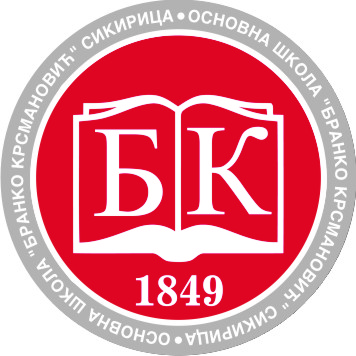 Основна школа ''Бранко Крсмановић''35256 Сикирица, Тел.035/8548-514, 8548-629Е-mail: bksikirica@gmail.com	ИЗВЕШТАЈ О РЕАЛИЗАЦИЈИГОДИШЊЕГ ПЛАНА РАДА ШКОЛЕЗА ШКОЛСКУ 2016/2017. ГОДИНУСикирица, август 2017.године	С А Д Р Ж А Ј	УСЛОВИ РАДА1.1. МАТЕРИЈАЛНО-ТЕХНИЧКИ УСЛОВИШкола има статус правног лица са седиштем у Сикирици,са осморазредним издвојеним одељењима у Дреновцу и Бусиловцу и четвороразредним у Крежбинцу, Ратару и Горњем Видову.Васпитно-образовни рад је био организован у преподневној смени, у 26 класичних учионица, 2 кабинета за физику и хемију, 3 фискултурне сале, 1 учионици адаптираној за салу, 2 радионице за техничко образовање .У школским двориштима осморазредних школа постоје уређени спортски терени          (кошаркашко, рукометно и игралиште за мали фудбал). Холови и ходници школских објеката опремљени су изложбеним паноима за излагање ученичких радова, а таквих паноа има и у свакој учионици.Maja месеца 2015. Године у школи у Бусиловцу је започета изградња фискултурне сале. Фискултурна сала је свечано отворена 17.04.2016. године.По нормативима за основну школу, наша школа располаже са 50% наставних средстава у оквиру оптимума. У оквиру пројекта ''Дигитална школа'' сва одељења су опремљена новом компјутерском опремом, лап-топовима и пројекторима. У оквиру пројекта ''Школа за све'', грант Дилс-а, школа је набавила три интерактивне табле, пет белих табли и један штампач у боји.Већи број апарата које школа има се редовно користи, а један број је старијег датума и не користи се због недостатка резервних делова.Опрема и намештај у свим школама  се уклапају у прописане нормативе и стандарде. Намештај је у 30% просторија дотрајао и треба га заменити новим.Новине и радови  протеклих годинаУ току 2010/11. године највише је уложено у осморазредну школу у Дреновцу. Прво је решен проблем грејања фискултурне сале у Дреновцу постављањем радијатора.У две учионице млађих разреда постављена је алуминијумска столарија, окречене су две учионице у старијим разредима и четири учионице у млађим разредима, у зборници је постављен ламинат, у  ходницима у приземљу и на спрату и у трпезарији постављене су гранитне плочице. Цеви за грејање су постављене изнад подова у приземљу школе у Дреновцу и промењени су вентили на радијаторима. Ограђен је спортски терен у Дреновцу, а од донација Археолошког института у Београду   на улазу школе постављена је камера. У школи у Бусиловцу замењен је котао, окречена је комплетна школа. Кречење су урадили родитељи и мештани села, а школа је купила потребан материјал. Постављена је рампа за особе са инвалидитетом у оквиру пројекта ДИЛС (у Бусиловцу и Сикирици), радове у износу од 100.000,00 динара финансирала је локална самоуправа.Школе у Крежбинцу  и Горњем Видову су  комплет окречене.На почетку школске 2011/12. године уређени су спортски терени у свим школама и у току је замена обручева на кошевима и замена табли. Терени су поново обележени.У Сикирици су окречене две учионице у старој школи, подови и масна цокла. Постављена су нова врата на мокрим чворовима. У информатичким кабинетима набаљене су 3 беле табле и 3 интерактивне табле.У току 2011/12. године највише је уложено у осморазредну школу у Дреновцу и матичну школу у Сикирици. Окречен је фронтални део фасаде, вредност радова била је 76.820, 00 дин, замењена је столарија у две учионице млађих разреда у Дреновцу, укупна вредност радова била је 367.452, 00 дин. и  окречен је везни део школе, укупна вредност радова била је 17.681,00 дин. У Сикирици је урађена репарација паркета у фискултурној сали, укупна вредност радова била је 401. 133, 00 дин., замењена је столарија и у канцеларији директора, укупна вредност радова је 149.989, 00 дин. и постављен је видео надзор у сарадњи са Археолошким институтом у Београду, укупна вреднос радова је 72.000, 00 дин. Дограђен је димњак на школи у Дреновцу, ради побољшања грејања у тој школи, монтирани рукохвати на игралишту у Дреновцу и обављена репарација пумпе за грејање. У 2013.год. замењен  је део столарије у Дреновцу, урађена адаптација крова на старој школи у Сикирици, а у току је уређење фасаде на истој школи. Крајем шк.2012/13.год. школа је набавила пет нових рачунара, за потребе административног и управног особља школе.Школска 2014/15. година:Нови димњак за централно грејање у Сикирици - вредност радова 331.200,00 дин.Чишћење котлова и мреже у Дреновцу - вредност радова 114.480,01Изградња фискултурне сале у Бусиловцу - вредност радова 17.656.259,66Поплочавање у Бусиловцу - вредност радова 917.284,20Пројектна документација, прот.пож. сала Бусиловац - вредност 70.000,00Надзорни орган за димњак у Сикирици - вредност 14.400,00Надзорни орган Енџи - вредност 14.400,00Радови на крову у Бусиловцу - вреденост радова 164.996,40Aдаптација пода у Бусиловцу - вредност радова 200.000,00Школска 2015/16. година:Фискултурна сала у Бусиловцу:  Урађена је фискултурна сала у Бусиловцу. Вредност радова  је 16.625.782, 72 динара. Вредност радова за опремање фискултурне сале је 150.000,00 динара, а за сређивање платоа је 300.000,00 динара. Нове - беле табле: Купљено је и постављено 16 белих табли у Сикирици, Дреновцу и Бусиловцу. Вредност: 199.680,00 динара.Реновирање крова у Бусиловцу: Вредност радова је 420.000,00 динара.Нови  подови у Бусиловцу: У две учионице у Бусиловцу су реновирани подови. Вредност радова је 200.000,00 динара.Нов намештај у учионици петог разреда у Сикирици: Вредност - 100.000,00 динара. Кречење ходника и учионица у Сикирици и Дреновцу:  У Сикирици су окречене две учионице и сви ходници. У Дреновцу је окречена једна учионица. Вредност радова је 100.000,00 динара. Столарски радови: Поправљена су врата учионица у Сикирици и Дреновцу. Укупна вредност је 52.000,00 динара. У фискултурној сали у Дреновцу реновиран је под. Вредност радова 22.000,00 динара.Школска 2016/17. година:Замена дела столарије на згради старе школе у Сикирици, вредност око 250.000,00 динара.Школска библиотека опремљена је наставним средствима у вредности од 75.000,00 динара (акција Министарства).1.2. СОЦИЈАЛНО-КУЛТУРНИ УСЛОВИУ току претходне школске године ова школа је користила све услове које пружа друштвена средина општине Параћин и село Сикирица у којем се налази седиште школе, а и осталих пет села где се налазе наша издвојена одељења.        Социјално-економски статус родитеља наших ученика је прилично низак. Већина родитеља има средњу стручну спрему. Такав статус битно утиче на функционисање школе, нарочито на планирање и програмирање екскурзије.  	 У селу, осим Дома културе, нема културних организација чији се објекти могу користити за реализацију програма културних активности школе. Из тог разлога школа користи културне објекте у Параћину (библиотека, позориште, биоскоп, музеј).        Школа се налази у еколошки чистом окружењу, јер у близини нема фабрика ни других индустријских загађивача. Из тог разлога главни циљ програма еколошке заштите животне средине је очување таквог окружења и његово уређење.				1.3. КАДРОВСКИ УСЛОВИ РАДА Протекле школске године у школи је радила устаљена структура наставног кадра. Настава је била стручно заступљена у потпуности. Укупно је у школи радило 29  наставника предметне наставе, 14 наставника разредне наставе и стручни сарадник. Што се броја ученика тиче, сваке године се смањује број уписане деце.Тако, поређења ради, шк. 1996/97. год. уписано је 675 ученика, шк. 2005/06. године 506, шк.2006/07.год. 486, шк.2007/08.год. 471 ученик, шк.2008/09.год.456 ученика, шк.2009/10.год. 435 ученика, шк.2010/11.год. 418 ученика, а шк.2011/12.год. 407 ученика.  2012/13. је уписано 58 – оро деце, тако да је укупан број ученика незнатно смањен, 2013/14.год. се бележи незнатан пораст броја ученика, пошто је уписано 54 првака,  46 ученика завршило осми разред, па је укупан број ученика на почетку школске био 411. Шк.2014/15.год. 39 ученика је уписано у први разред, тако да је укупан број ученика знатно мањи: 385. Шк. 2015/16. је уписано 46 учиника у први разред, тако да је укупан број ученика 378. Школске 2016/17. године је уписано  42 ученика првог разреда, a укупан број ученика у школи је био 366. У школској 2017/18. години уписано је 46 ученика првог разреда, а укупан број ученика је 354.Обзиром да наши ученици путују из својих места у осморазредне школе, број ученика путника је прошле године био 76 ученика. Школа није имала могућност организације превоза за те ученике, јер је удаљеност тих места од школе мања од 5 км, тако да су ученици из Г.Видова, Ратара и Крежбинца користили постојећи приградски превоз. Почетак радног времена (почетак првог часа) је у 8.00 часова и то радно време је важило за све наше школе. У нашој школи од изборних програма била је заступљена у старијим разредима (пети, шести, седми и осми разред) Информатика и рачунарство, Хор и оркестар, Верска настава, Грађанско васпитање и изабрани спорт. Што се млађих разреда тиче, од изборних предмета изучавали су  се Грађанско васпитање и Верска настава и то у првом, другом, трећем  и четвртом разреду и Од играчке до рачунара, Чувари природе  и Народна традиција  као други изборни предмет. 1.4. ОРГАНИЗАЦИЈА НАСТАВЕ Наставна година  је почела 1. септембра 2016. године, а завршила се 13. јуна 2017. године. Услови рада школе диктирају да се рад у свим одељењима изводи у преподневној смени. Почетак наставе је од 08.00 часова по препоруци Министарства просвете и спорта. Школа има доста проблема око сачињавања распореда часова за предметну наставу и то како за редовну тако и за ваннаставне активности из следећих разлога:Школа је разуђена и има три осморазредне школе. Један број радника покрива две, три и више школа, па се код неких предмета нужно појављује блок настава и то код  предмета за које то законом није предвиђено. Радници се превозе сопственим превозом да би у истом дану радили у две школе и то изискује додатне трошкове. Такође је тешко организовати ваннаставне активности за те раднике, јер су само један или два дана у истом месту.РАД СТРУЧНИХ ОРГАНА2.1. НАСТАВНИЧКО ВЕЋЕНа почетку школске године сачињен је план рада Наставничког већа и усвојен је на првој седници. Наставничко веће је организовало рад у седницама којима је председавао директор школе. На свакој седници анализиран је успех и дисциплина ученика, доношени су закључци и предлагане мере за побољшање успеха. Поред ове анализе, седнице су коришћене за преношење информација о свим променама, извештавано је о свим активностима у оквиру оперативних планова стручних већа, актива и тимова.  Било је доста информација о новим Правилницима, новинама у Закону, напредовању ученика којима је потребна додатна подршка, о завршном испиту и пробном тестирању седмог и осмог разреда, а све у циљу да сви у школи буду детаљно информисани о новинама и да се на такав начин допринесе постизању бољих резултата у следећој школској години.Директор школе је преносио све  информације са састанка који су одржавани у Школској управи у Јагодини. Анализиран је степен реализације часова наставе и ваннаставних активности и доношени су закључци и предлагане мере ради отклањања уочених недостатака.Годишњим планом рада за школску 2016/2017. годину планирано је девет, а реализовано тринаест седница Наставничког већа .            Током године, кроз седнице, планиране тачке дневног реда реализоване су у потпуности, а по потреби је рађена допуна дневног реда. 2.2. ОДЕЉЕЊСКА ВЕЋАОдељењска већа су свој рад организовала у седницама  с тим што су одвојено радила већа за старије и већа за млађе разреде, али су сви разреди од V-VIII и од I- IV имали седнице истовремено. На седницама је праћена реализација наставних садржаја по предметима и детаљно је анализиран успех свих ученика.	Годишњим планом рада Школе за шк. 2016/2017. годину одређени су садржаји, активности Одељењског већа млађих и старијих разреда, временски оквир и динамика реализације са конкретним задужењима чланова већа.        Одељењска већа млађих и старијих разреда су у школској 2016/2017. години радила према утврђеном плану и програму. У протеклој школској години одржано је 7 седница ОВ млађих разреда и 9 седница  ОВ старијих разреда, којима су присуствовали сви чланови већа.Одељењска већа су разматрала питања која се односе на живот и рад ученика у школи. На седницама су разматрани и утврђивани планови рада:  Разредног већа, рада наставника за редовну наставу, изборне предмете и остале активности, одељењских старешина.  Разматрали су питања у вези са изборним предметима, усвојили план и програм реализације екскурзија, излета и наставе у природи; утврдили предлог прославе Дечје недеље, Дана Светог Саве и Дана  школе, свечани пријем првака. Формирали су комисије за организовање екскурзијa , излета, и наставе у природи, рад Дечјег савеза, Црвеног крста, културну и друштвену делатност школе, рад ђачке кухиње, четрдесеточасовну радну недељу.  На крају класификационих периода, полугодишта и наставне године разматрали  и утврдили успех и дисциплину ученика, предложили ученике за доделу награда и признања, доносили одлуке неопходне за реализацију наставног плана и програма у складу са Годишњим планом рада школе. Одељењска већа теже да стално унапређују васпитно-образовни рад. Чланови већа сталним стручним усавршавањем унапређују свој рад и унапређују и иновирају наставни процес.Сви планирани циљеви и задаци Одељењских  већа су у потпуности реализовани.2.3. СТРУЧНА ВЕЋАГодишњим програмом рада планиран је рад стручних актива  наставника разредне наставе, наставника природних наука и наставника друштвене групе предмета и актив наставника уметности и вештина. Активи су се редовно састајали и председници су у извештајима изнели да су планирани задаци у потпуности остварени.	    Активи  су  све планиране  садржаје  реализовали  кроз  више састанака. Такође  су се  бавили  и питањима  која  су  била актуелна, а  нису  обухваћена  планом.2.4. ИЗВЕШТАЈ  О  РЕАЛИЗАЦИЈИ ПЛАНА РАДА СТРУЧНОГ ВЕЋА НАСТАВНИКА РАЗРЕДНЕ НАСТАВЕУ школској 2016/2017.години Стручно веће наставника разредне наставе реализовало је све планиране активности које су усвојене на почетку школске године. Стручно веће млађих разреда у протеклој школској години одржало је седам састанака на којима су разматрана стручна и друга питања везана за образовно-васпитни рад. Веће се бавило израдом и анализом планова рада, школским и општинским такмичењима (математика, рецитовање), израдом плана рада за извођење екскурзија, излета и анализом истих. Стручно веће млађих разреда у протеклој години бавило се и перманентним усавршавањем наставника, кроз презентације часова која су држали наставници разредне наставе, чланови Стручног актива млађих разреда. Актив се такође бавио културном и јавном делатношћу школе, прославом Светог Саве и Дана школе и другим активностима ученика. Актив  је  све планиране  садржаје  реализовао  кроз  више састанака. Такође  се  бавио  и питањима  која  су  била актуелна, а  нису  обухваћена  планом.2.5. ИЗВЕШТАЈ О РЕАЛИЗАЦИЈИ ПЛАНА РАДА СТРУЧНОГ ВЕЋА  ВЕШТИНА  И ЛЕПИХ УМЕТНОСТИ	Оцена успешности рада чланова актива кроз ретултате чланова секција на такмичењима:                                         СЕПТЕМБАР -  ОКТОБАРЛИКОВНА  КУЛТУРА: -  Изложба поводом дана општине  Параћин „Цртежи и слике омиљених делова Параћина“ФИЗИЧКО  ВАСПИТАЊЕ:  - Ритмички састави на „Мини-тини фесту“                                                 - Школско такмичење стони  тенис                                                  - Општинско   такмичење стони  тенис:                                             1. место Сикирица девојчице                                             Мушка појединачно  учешће                                 МУЗИЧКА  КУЛТУРА:  - Мини-тини фест у Параћину: специјална  награда - терцет Анђела  Здравковић, 7.разред, Теодора  Јаћимовић, 6.разред и Маријана  Милојевић 6.разред; у тини категорији посебна  награда  за кореографију, дует Анђела Урошевић 7.разред и  Бојана  Јеремић 8.разред;  мини  категорија, дует Санела  Алексић и  Ања Радојевић 5.разред                                           НОВЕМБАР- ДЕЦЕМБАРЛИКОВНА КУЛТУРА:  - Израда плаката о здравом начину живота-ученици 6. разреда у оквиру такмичења „Шта знаш о здрављу“ Црвеног крста Параћин                                               - Изложба новогодишњих честитки, у     Бусиловцу, Дреновцу и СикирициФИЗИЧКО  ВАСПИТАЊЕ: -Учешће  на  Општинском  такмичењу , женска екипа  у  одбојци                                                - Спортска зимаМУЗИЧКА КУЛТУРА: -  Новогодишњи концерт – позориште Параћин, учесници „Мини-тини феста“                                              ЈАНУАР ЛИКОВНА  КУЛТУРА:  - Изложба поводом Дана Светог Саве у Сикирици,  Дреновцу,  БусиловцуМУЗИЧКА  КУЛТУРА:   - Приредба поводом Школске славе Св.СавеФИЗИЧКО ВАСПИТАЊЕ: - Ритмичко-фолклорна секција- приредба                                               - Учешће  на  Општинском  такмичењу  у  малом фудбалу  мушка  и  женска   екипа 2. место                                               - Женска екипа учешће                                      ФЕБРУАР- МАРТ- АПРИЛЛИКОВНА  КУЛТУРА: - Ликовна колонија Трешњевица „Дани  вина“  -   учешће                                        - Изложба универзалних честитки  ученици од 5-8 раз.                                        - Изложба  ускршњих  јаја и честитки у Дреновцу, Сикирици  и БусиловцуТЕХНИЧКО ОБРАЗОВАЊЕ:- Клуб  младих  техничара, Општинско такмичење                                                   - Саобраћај,  Општинска   смотра  Поточац  - екипно саобраћај, (млађа-5. разред, старија од 6-8. разред)                                       МАЈЛИКОВНА КУЛТУРА:- Поводом конкурса „Крв живот значи“ ученик Никола Пантић, 6. разред из Бусиловца освојио је 1. место.                                        - Изложба  поводом Дана школе                                                                                                                                                                                                                                                                                                                                                                                                                               -  Ђачка ликовна колонија у Сикирици од 5-8. разреда из свих основних школа општине Параћин,  под називом „Време за културу у боји“, ученица Анђела  Илић 5. разред одлазак седам дана на Грзи и учешће на ђачкој ликовној колонији, Грза 2017;ФИЗИЧКО  ВАСПИТАЊЕ: - Спортска  такмичења  поводом  Дана   школе                                                - Ритмичко-фолклорна секција поводом обележавања Дана школе                                                - Спортско лето 2017 СикирицаМУЗИЧКА КУЛТУРА:  - Интерне приредбе поводом обележавања Дана школе  у  школама у Бусиловцу  и Дреновцу 5. и 6.маја 2017.год.                                             - Централна приредба поводом прославе Дана О. Ш. „Бранко Крсмановић“ у Сикирици 09. маја 2017.год.   ТЕХНИЧКО ОБРАЗОВАЊЕ: - Саобраћај  поводом Дана школе  вожња  бицикла у три  школе Бусиловац,  Дреновац и  Сикирица                                                 ЈУНТЕХНИЧКО ОБРАЗОВАЊЕ: - Општинска смотра- Шта знаш о саобраћају - учешће екипаМУЗИЧКА  КУЛТУРА: -  Селекција будућих учесника за „Мини-тини фест“ 2017. Основна школа „Момчило Поповић-Озрен“- Параћин (пласман двоје ученика у  мини категорији и четворо ученица  у  тини категорији).ЧЛАНОВИ АКТИВА: Радојевић Александар - наставник музичке културе (председник актива)                                       Станковић Данијела - наставник ликовне културе                                       Поповић Властимир - наставник техничког образовања                                       Миленовић Милица- наставник физичког васпитања                                       Бајкић Дарко - наставник физичког васпитања                                       Станичков  Иван – наставник  физичког  васпитања 2.6. ИЗВЕШТАЈ О РЕАЛИЗАЦИЈИ ПЛАНА РАДА СТРУЧНОГ ВЕЋА ДРУШТВЕНЕ ГРУПЕ ПРЕДМЕТА	Актив друштвене групе предмета радио је према утврђеном програму за школску 2016/2017. годину, тако да су готово све предвиђене ативности реализоване у 4 састанака. Остале активности су реализоване у контакту чланова актива ван састанака.		На седницама актива друштвене групе предмета су договаране активности око прославе Дана општине, Дана Светог Саве и Дан Школе. Наставници су предавали извештаје о стручном усавршавању и давали предлоге годишњег плана стручног усавршавања на нивоу стручног већа. Члановии актива су  се такође договарали око израде писмених и контролних задатака, око избора ученика за такмичење и око избора уџбеника за наредну школску годину. Наставници који су држали часове упознавања у разредној настави су предали своје извештаје.		Посебна пажња је била посвећена усклађиванју  критеријума оцењивања, корелацији између предмета и унапређивању наставе. На састанцима актива је праћен и анализиран успех ученика, као и реализација додатних и допунских настава и постигнути успех ученика на такмичењима. Наставници чланови актива су учествовали на семинарима који су били организовани за њихове предмете. 2.7. ИЗВЕШТАЈ О РЕАЛИЗАЦИЈИ ПЛАНА РАДА СТРУЧНОГ ВЕЋА ПРИРОДНИХ НАУКА Стручно веће прородних наука у школској 2016/2017. години остварило је активности по плану и програму предвиђеном за ову школску годину. Од почетка школске године одржане су 4 седнице. На почетку школске године изабран је руководилац и направљен је план рада стручног већа за школску 2016/2017. годину. Наставници су радили на изради глобалних и оперативних планова рада. На другој седници смо предложили уџбенике за обнављање школске библиотеке. Ове школске године одржана су такмичења на школском, општинском и окружном нивоу. Реализовани су часови предметних наставника у разредној настави за будуће ученике петог разреда. На основу плана стручног усавршавања у овиру установе реализовани су тематски часови из следећих предмета: физика- математика ученици 72 разреда, биологија- физичко васпитање ученици 72 разреда. Извршена су пробна тестирања ученика 8. разреда. Наставници су учествовали на стручним скуповима и семинарима. Сваки наставник на крају школске године подноси извештај о свом стручном усавршавању. Предлог за наредну школску годину: Потребно је да наставници, према образовним стандардима, ураде пробне тестове за ученике 8 разреда. Такође је потребно  да наставници у наредној школској години учествују на стручним скуповима и семинарима у оквиру стручног усавршавања наставника. 					2.8. ИЗВЕШТАЈ О РЕАЛИЗАЦИЈИ ПЛАНА РАДА СТРУЧНОГ ТИМА ЗА САМОВРЕДНОВАЊЕТим за самовредновање се у шк.2016/17.год. бавио вредновањем  једне кључне области, Настава и учење, и реализоване су активности за унапређење те кључне области. Ова област је изабрана на основу извештаја Тима за екстерно вредновање рада школе у шк.2015/16.год.Реализација акционог плана	1) Угледни часови	Реализовани су угледни, дигитални и тематски часови, а након одржаних часова обављено је вредновање и анализа тих часова. Часове су вредновали наставници и стручни сарадник школе. Одржани угледни часови су презентовани на Наставничким већима (7.11.2016. и 7.3.2017.), као и на јавној презентацији примера добре наставничке праксе и стваралаштва 2.јуна 2017.године у организацији ДУОП-а. 	Одржано је 23 угледнa часа, од тог броја 9 су дигитални часови и 5 тематских дана. На основу записника са часова закључак је:-Искоришћеност постојећих наставних средстава је недовољна (40% посећених часова је реализовано уз примену постојећих савремених-дигиталних наставних средстава)-Примена савремених наставних метода није задовољавајућа (50% наставника примењује неке од савремених наставних метода)-Примена индивидуализације је недовољна (20% анализираних часова садржи примену неке од метода индивидуализације)	2) Извештаји о напредовању ученика (успех ученика, иницијална и годишња тестирања, ЗИ, ИОП-и ...)	Успех ученика је праћен и анализиран на крају сваког класификационог периода. 	Квантитативна анализа успеха ученика показује да је школа на четвртом нивоу и да остварује више од 75% стандарда. Међутим, за тачнију процену потребно је да се упоредо ради и квалитативна анализа општег успеха у смислу применљивости и трајности стечених знања и вештина. То би требало унапредити у наредном периоду рада Тима за самовредновање. 	Иницијална тестирања су обављена 14.и 21.9.2016.године у свим одељењима шестог и осмог разреда, из предмета српски језик и математика. Неки од закључака анализе постигнућа на иницијалним тестовима су: 	Завршни испит на крају шк.2016/17.год. полагао се по новом плану и програму (100% непознатих задатака). 50 ученика завршило је 8.разред и сви ученици су полагали завршне испите из математике , српског језика и комбиновани тест (биологија, историја, географија, физика и хемија).Просечан број бодова постигнут  на завршном испиту: 	математика 	5,08	српски језик	3,74	комбиновани	5,51		укупно		14,33 Број освојених бодова	Општи резултат је ове године доста испод просека на нивоу републике. Томе је највише допринео састав одељења, обзиром да су наставници реализовали све активности и додатне часове за припрему полагања ЗИ, што је било предвиђено акционим планом Тима за самовредновање и ГПРШ-а.	У шк.2016/17.години 13 ученика је радило по индивидуалним образовним плановима. Од тог броја 2 ученика је радило по ИОП-у 2 (српски језик и математика), за два ученика је обезбеђена физичка помоћ и адаптација просторних услова рада (прилагођавање услова рада) ради помоћи приликом кретања. Деветоро ученика радило је по ИОП-у 1 (4 ученика за предмете српски језик и математика, петоро ученика за математику). На основу евалуације ИОП-а, постигнућа ученика су задовољавајућа, преко 80% остварености на основу планираних исхода.	3) Анкетирање родитеља и ученика	Анкетирање родитеља (ваљаност критеријума оцењивања и редовност информисања од стране наставника) и анкетирање ученика (познавање и примена метода успешног учења, свест о личној одговорности за успешност у учењу) није реализовано услед промена у динамици приоритетних наставних и ваннаставних активности у току другог полугодишта 2016/17.године. Исте активности биће уврштене у акциони план школске 2017/18.године.2.9. ИЗВЕШТАЈ О РЕАЛИЗАЦИЈИ ШКОЛСКОГ РАЗВОЈНОГ ПЛАНАРеализација активности за специфичне циљеве за прву област (Завршни испит - постигнућа ученика): Припремно теститање ученика осмог разреда обављено је 9. и 10.марта. Пробни завршни испит реализован је 7. и 8. априла 2017. Информисање родитеља на родитељским састанцима о завршном испиту, припремној настави, мотивацији ученика и упису и избору средње школе било је саставни део дневног реда на родитељским састанцима у фебруару, априлу и јуну месецу, а реализација је детаљније приказана у записницима, као и у евиденцији саветодавног рада стручних сарадника и одељењских старешина одељења 8.разреда. Реални сусрети ученика одвијали су се кроз посете средњим школама, сајму образовања (НОУ фест у Ћуприји, март 2017.) и презентацијама средњих школа у одељењима ученика. Детаљна анализа резултата и постигнућа  на завршним испитима рађена је на нивоу школе и приказана на Наставничком већу. Како постигнућа нису на задовољавајућем нивоу, у некој мери и због састава одељења, активности за интензивнију припрему за полагање ЗИ реализоваће се и у шк. 2017/18.години.Реализација активности за специфичне циљеве за другу област (Ресурси):            Пројекат за адаптацију и опремање просторије у Сикирици није реализован. Новчана средства нису обезбеђена у протеклом периоду.           На предлог Директора и Пројектног тима школе у току шк.2016/17.год.реализован је пројекат замене дела столарије на старој згради матичне школе у Сикирици. Радове је финансирала локална самоуправа у вредности од 250.000,00 динара (донација Швајцарске амбасаде).           Тим за израду пројеката за унапређење рада школе у шк.2016/17.години аплицирао је за донацију Пољске у оквиру пројекта ''За топлију школу''. У циљу енергетске ефикасности, реализацијом пројектних активности у школи би дошло до замене старе и дотрајале столарије у просторијама које користе ученици. Вредност пројекта је 1.986.600,00 динара. Школа није добила информацију о прихватању пројекта за реализацију.           Повереници воде евиденцију свих просторних и материјално - техничких недостатака по школама.           Министарство просвете, науке и технолошког развоја, у шк.2016/17.години реализовало је активност опремања школских библиотека у основним школама на територији РСрбије. Наша школска библиотека опремљена је наставним средствима (школске лектире, уџбеници и енциклопедије) у вредности 75.000,00 динара.           У оквиру пројекта ''Битка за знање'' Фонда Б92 (уз подршку Министарства просвете, науке и техн.развоја) реализована је акција КОДиграње, у оквиру које је наша школа добила 5 мБот робота - наставнички алат за базично програмирање у оквиру наставе информатике.	Реализација активности за специфичне циљеве за трећу област (Настава и учење): 	Од планираних угледних, дигиталних и тематских часова реализовано је 23 угледнa часа, од тог броја 9 су дигитални часови и 5 тематских дана. На основу записника са часова закључак је:-Искоришћеност постојећих наставних средстава је недовољна (40% посећених часова је реализовано уз примену постојећих савремених-дигиталних наставних средстава)-Примена савремених наставних метода није задовољавајућа (50% наставника примењује неке од савремених наставних метода)-Примена индивидуализације је недовољна (20% анализираних часова садржи примену неке од метода индивидуализације).	У разредној настави су више били заступљени тематски дани и часови. Часове су вредновали наставници и стручни сарадник школе. Одржани угледни часови су презентовани на Наставничким већима (7.11.2016. и 7.3.2017.), као и на јавној презентацији примера добре наставничке праксе и стваралаштва 2.јуна 2017.године у организацији ДУОП-а., уз одговарајућу дискусију и анализу.2.10. ИЗВЕШТАЈ О РЕАЛИЗАЦИЈИ ПЛАНА РАДА ТИМА ЗА РАЗВОЈ ШКОЛСКОГ ПРОГРАМА          Образовно – васпитни рад у школи остварује се на основу школског програма. Школски програм је основа на којој сваки наставник и стручни сарадник планира и реализује свој рад. Он омогућава оријентацију ученика и родитеља у избору школе, праћење квалитета образовно – васпитног процеса и процену индивидуалног рада и напредовања сваког ученика.             Актив за развој Школског програма у школској 2016/2017. год. радио је на усклађивању садржаја школског програма са одредбама новог закона, сарађивао је са наставницима и стручним сарадником преко координатора за сваки разред и то:Први разред – Весна МиленовићДруги разред – Шумадинка РајићТрећи разред – Славица МиловановићЧетврти разред – Владанка ШајкићПети разред – Горан МилићШести разред – Александар РадојевићСедми разред – Сузана СтојковићОсми разред – Милица Миленовић          На састанцима који су одржани у августу, новембру, фебруару и јуну чланови тима договарали су се око измена и допуна везаних за планове рада наставника, као и о изради новог Школског програма. Састанцима су присуствовали сви чланови актива на којима су разматрана следећа питања:Анализа усклађености наставних планова и програма и потреба ученика са школским програмом и корекције истихАнализа реализације предвиђених садржајПрипреме за рад у другом полугодиштуДоговор о изради школског програма за следећу школску годину          Тим за развој школског програма радио је континуирано и реализовао све планиране садржаје.2.11. ИЗВЕШТАЈ О РЕАЛИЗАЦИЈИ ПЛАНА РАДА ТИМА ЗА ЗАШТИТУ ДЕЦЕ/УЧЕНИКА ОД НАСИЉАНаша школа је 1.априла 2009.године  започела реализацију програма ''Моја школа – школа без насиља'', чији је циљ стварање сигурне и подстицајне средине за учење и развој. Приоритет је био имплементација програма кроз развој функционисања унутрашње заштитне мреже (кроз активности Вршњачког тима, коришћење сандучета поверења, Тима за медијацију, Школског тима и Форум театра), као и формирање спољашње заштитне мреже. 10.децембра 2010. у Сикирици је званично потписан протокол о сарадњи Школе са свим институцијама од значаја за стварање безбедне средине за ученике из локалне средине и за адекватну превенцију и интервенцију у ситуацијама насиља. Протокол су потписали представници полиције, Центра за социјални рад, СО Параћин и локалних медија.	Конкурс за добијање сертификата након успешне имплементације програма ''Школа без насиља'' расписан је крајем школске 2010/11 године, када се и наша школа пријавила за сертификацију. Добијање плакете Школа без насиља Плакета је част сваке школе, али и велика одговорност. Плакета издваја школу од других указујући да се у тој школи негују вредности ненасиља као и да се на насиље реагује доследно, правовремено и конструктивно. Повећана су очекивања ученика, родитеља и јавности у деловању школе, а тиме и видљивост и одговорност школе у том процесу.	У току 2016/2017. школске године Стручни тим за заштиту деце од насиља, злостављања и занемаривања  састајао се пет пута, у септембру, новембру, фебруару, априлу и јуну. Све превентивне активности предвиђене планом су углавном  реализоване.Донешена су одељењска  и школска правила, урађене предвиђене радионице, изабрани чланови Вршњачког тима и ученичког парламента су се редовно састајали, чланови тима су "видљиви" у свим школама. Изведена је обука и праћење Вршњачког тима и Ученичког парламента;Реализована су два наградна излета: посета завичајном музеју у Параћину и планетаријуму; излет до Грзе у сарадњи са планинарским друштвом "Јаворак";У оквиру прославе Дана школе реализоване су све планиране активности: Форум театар, пасуљијада, спортски сусрети, излет до Грзе, изложбе...Одељењске старешине 5/1, 6/1 и 8/1.су имале појачан васпитни рад са ученицимаНије било пријављених случајева насиља у школи. Спорадичне проблеме и тренутне несугласице у одељењима успешно су решавале одељењске старешине  и стручни срадник који су се ангажовали појачаним васпитним радом на решавању ових проблема.Тим се више бавио занемаривањем ученика у Бусиловцу из 3. и 6. разреда и рашавањем тих проблема.Тим се такође бавио и проблемом социјализације ученика 5. разреда из Дреновца.2.12. ИЗВЕШТАЈ О РЕАЛИЗАЦИЈИ ПЛАНА РАДА ТИМА ЗА ИНКЛУЗИВНО ОБРАЗОВАЊЕ	Школа je од 2011.год.укључена у програм ''Оснаживање школа за инклузивно образовање'' и успешно је реализовала пројекат ''Школа за све'' од гранта ДИЛС-а у шк.2011/12.год. Приоритет за шк.2016/17.год. је био што ефикасније евиденрирање ученика којима је неопходна подршка у раду  и вођење одговарајуће подагошке документације о раду са овим ученицима .Директор је именовао чланове Тима за ИО кога  чине:Славица Вулић – директорСлађана Лекић – стр.сарадникВесна Милосављевић – проф.разредне наставе, председник ТимаБиљана Петровић – проф.разредне наставеВладанка Шајкић - проф.разредне наставе Весна Симић- Ђаковац - проф.разредне наставеПредраг Јовановић - проф.разредне наставеГордана Петровић - проф.српског језикаЧланови Тима за ИО одржали шест састанка.	На састанцима одељењских већа идентификовани су ученици којима је неопходна помоћ у раду и предложена израда педагошког профила, идентификоване су препреке и потребе у раду са том децом, размењена су искуства из наставне праксе. 	У школској 2016/2017. год. ученица трећег разреда, Елена Стевановић из Дреновца, упућена је на Интерресорну комисију пошто јој је потребна помоћ при кретању. За њих су на основу препорука Комисије рађени планови прилагођавања или ИОП према потреби.	У школској 2016-17. години следећи ученици су радили по ИОП-у:1. Немања Васић - четврти разред - ИОП 1 (српски језик и математика)2. Никола Милојевић - четврти разред - ИОП 2 (српски језик и математика)3. Никола Петровић - шести разред - ИОП 2 (српски језик); 4. Андрија Станковић - трећи разред - ИОП 1 (српски језик и математика)5. Душан Пауновић  - трећи разред - ИОП 1 (српски језик и математика)6. Топлица Дурмишевић  - пети разред - ИОП 1 (српски језик и математика)Ученици осмог разреда из Сикирице су радили по ИОП-у 1 српски језик и математику: Жељко Симић, Небојша Станковић, Петар Станковић, Марко Милетић и Дејан Савић	Чланови Тима редовно су писали планове рада са ученицима  и подносили извештаје о реализацији пратећи ефекте предузетих мера.У току школске године Тим за ИО реализовао је следеће циљеве и задатке:Донети су инклузивни образовни планови, који је усвајао Педагошки колегијум;Индетификовани су ученици за које је потребно израдити ИОП (доношење одлуке о изради ИОП-а);Усвајани су ИОП – и и и дато је мишљење Педагошком колегијуму који верификује ИОП;Вреднована је реализација ИОП-аОсмишљавана  партиципацију родитеља;Осмишљавана  сарадња наставника и родитеља;Осмишљаване  мере спровођење ИОП-а;Сарадња са стручним органима школе иБринуло  се о примени Правилника о ближим упутствима за утврђивање права на индивидуални образовни план, његову примену и вредновањеТим је радио у складу са Правилником о ближим упутствима за утврђивање права на ИОП, његову примену и вредновање.2.13. ИЗВЕШТАЈ О РЕАЛИЗАЦИЈИ ПЛАНА РАДА ТИМА ЗА ПРОФЕСИОНАЛНУ ОРИЈЕНТАЦИЈУ ЗА ШКОЛСКУ 2016-2017. ГОДИНУ	Школа ''Бранко Крсмановић'' је у првих 100 школа у Србији у којима се реализује ГИЗ пројекат ''Професионална оријентација на прелазу у средњу школу''. 	Професионална оријентација подразумева укључивање свих актера који имају пресудну улогу и утицај на развој личности ученика и на процес доношења одлука при њиховом избору занимања: родитељи, наставници, стручни сарадници, лекари, стручњаци при Националној служби за запошљавање и др.	У реализацију пројекта ''ПО на прелазу у средњу школу'' била су укључена одељења 7. и 8.разреда у Сикирици,  Дреновцу и Бусиловцу. Реализовано је по 7 радионица у свим одељењима осмог рзреда и по 4 радионице у одељењима седмог разреда. Овај програм је био имплементиран у програм рада ЧОС-а, тако да су радионице реализовале одељењске старешине поменутих одељења. 7.РАЗРЕД		МАРТ1. У свету интересовања, вештина и способности-радионица2. Слика савременог света рада-радионица3. Путеви образовања и каријере –радионица                          АПРИЛ4. Припрема за интервју – радионица8.РАЗРЕД		ФЕБРУАР1. У свету интересовања-радионица                                Март2.   Моја очекивања-радионица3. Образовни профили у средњим школама-радионица4. Мрежа средњих школа-радионица5. Сазнајем са интернета куда после основне школе-радионица                             Април6.   Критеријма за избор школе-радионица7.   Саветодавни рад-радионица                             МАЈЗавршни испит, упис у средње школе и попуњавање листе жеља	У оквиру Реалних сусрета нашу школу су посетили наставници Економске школе из Ћићевца. Том приликом ученици осмог разреда су упознати са програмима и начином рада ових средњих школа.	Ученици осмог разреда свих наших осморазредних школа су посетили са својим одељењским старешинама Машинско-електротехничку школу у Параћину. Професори Машинско-електротехничке школе су представили све профиле које та школа нуди, тако да су се ученици и кроз обилазак свих кабинета још боље упознали са могућностима које има пружа школовање у овиру ове средње школе.Ученици осмог разреда су присуствовали и Сајму образовања у Ћуприји.	2.14. ИЗВЕШТАЈ О РЕАЛИЗАЦИЈИ ПЛАНА РАДА ТИМА ЗА ПРЕЗЕНТАЦИЈУ  ШКОЛЕ Чланови Тима за презентацију школе:1. Славица Вулић - директор школе2. Бојан Младеновић  - проф. информатике3. Небојша Златановић - проф. разредне наставе4. Предраг Јовановић  - проф. разредне наставе5. Слађана Лекић  - стручни сарадник6. Данијела Илић - проф. биологије - координатор тима	У току школске 2016/17. године Тим је радио на што бољој промоцији школе. Редовно је ажурирана интернет страница школе, као и Фејсбук страница школе. Сва обавештења о важним догађањима и информацијама су редовно прослеђивана преко Фејсбук странице школе и школског сајта. Школски сајт садржи и преглед важне документације, оперативне планове рада школе, календар рада, ритам рада,  планове писмених вежби и задатака.	 Такође се, преко сајта школе и Фејсбук странице, прате догађаји важни за школу: такмичења, приредбе, учешћа наших ученика и наставника на важним догађајима и манифестацијама, излети, екскурзије. Јавно се похваљују и проглашавају наставници месеца у зависности од остварених резултата у току месеца.2.15. ИЗВЕШТАЈ О РЕАЛИЗАЦИЈИ ПЛАНА РАДА ПЕДАГОШКОГ КОЛЕГИЈУМА          Састанци педагошког колегијума одржавани су пре сваке седнице Наставничког већа. Програм рада педагошког колегијума усвојен је на почетку школске године. Посeбан акценат је стављен на праћење реализације плана Стручног тима за самовредновање, као и рада осталих тимова у школи, имплементацију инклузивне праксе у нашој школи кроз реализацију ИОП-а,  реализацију ваннаставниих активности поводом обележавања Дана школе  и учешће и успех ученика на школским  такмичењима, као и завршни испит ученика осмог разреда.На састанцима педагошког колегијума усвајани су предлози Тима за ИО за ученике који ће радити по ИОП-у, како за ученике којима је потребна додатна подршка у раду, тако и за ученике који су даровити и брже напредују и савладавају наставне садржаје од вршњака; чланови педагошког колегијума су упознати са резултатима завршног испита ( потврђено је да је већи број часова припремне наставе дао боље резултате код ученика осмог разреда на завршном испиту – наша школа је марта месеца 2017. године организовала пробни завршни испит за ученика осмог разреда, који су под потпуно истим условима радили тестове као и на пробном завршном априла месеца 2017. и завршном испиту јуна месеца 2017., а све са циљем што боље припреме ученика за завршни испит. Чланови педагошког колегијума су упознати и са реализацијом радионица у оквиру Професионалне оријентације ученика седмог и осмог разреда; разматран је и успех ученика на крају школске године.2.16. ИЗВЕШТАЈ О РЕАЛИЗАЦИЈИ ПЛАНА РАДА САВЕТА РОДИТЕЉА 	Учешће родитеља у животу и раду школе одвијао се кроз редовне облике сарадње ,на општим и појединачним родитељским састанцима,кроз индивидуалну сарадњу са предметним професорима и родитељским састанцима, кроз предавања предвиђена Годишњим планом рада школе и кроз учешће родитеља у Школском одбору и Савету родитеља. Савет родитеља чини по један представник из сваког одељења у школи.	Учешће родитеља у животу и раду школе одвијао се кроз редовне облике сарадње ,на општим и појединаћним родитељским састанцима,кроз индивидуалну сарадњу са предметним професорима и родитељским састанцима, кроз предавања предвиђена Годишњим планом рада школе и кроз учешће родитеља у Школском одбору и Савету родитеља .Савет родитеља чини по један представник из сваког одељења у школи, укупно 26 родитеља.	Током школске 2016/17. године Савет родитеља се на састанцима бавио питањима која су од значаја за квалитетно функционисања школе: Разматране су понуде за излете, екскурзије, Наставу у природи; Успех ученика и завршни испит ученика осмог разреда. Савет родитеља је био упознат и са посетом просветног инспектора, као и са посетом противпожарног инспектора. Чланови Савета родитеља, су такође, били упознати и са избором директора школе Славице Вулић и са именовањем нових чланова Школског одбора.2.17. ИЗВЕШТАЈ О РАДУ УЧЕНИЧКОГ ПАРЛАМЕНТА	У току школске 2016/17. године одржано је пет састанака Ученичког парламента. На првом састанку, на коме је присуствовао и директор школе и стручни сарадник, изабран је председник: Александар Радојевић, ученик осмог разреда из Сикирице и заменик председника Ученичког парламента, Тодор Ђикић, ученик осмог разреда из Дреновца. 	Ученички парламент чине по два ученика из сваког одељења седмог и осмог разреда. За представнике који су учествовали у раду Школског одбора изабране су Андријана Богдановић, ученица осмог разреда из Сикирице и Бојана Јеремић, ученица осмог разреда из Дреновца. Представници који су учествовали у раду Стручног тима за самовредновање и Актива за развојно планирање су били: Петар Милосављевић, ученик осмог разреда из Сикирице и Никола Мојсиловић, ученик седмог разреда из Бусиловца. На првом састанки је усвојен и Пословник о раду Ученичког парламента.	Чланови Ученичког парламента су разматрали и правила понашања у школи и одељењима, предложили нове активности у школи, са циљем што већег повезивања и дружења између одељења (предложена су спортска такмичења, квизови знања...). Ученички парламент је у току године сарађивао и са члановима Вршњачког тима, посебно када се ради о доношењу правила понашања у школи.2.18. ИЗВЕШТАЈ О РАДУ СТРУЧНОГ САРАДНИКАБрој реализованих часова рада стручног сарадника у току школске 2016/17. Године: 1760. 2.19. ИЗВЕШТАЈ О РАДУ ШКОЛСКОГ ОДБОРА	Школски одбор се у школској 2016/17. години састајо 16 пута. Свим састанцима школског одбора је присуствовала директорка школе.	На школском одбору усвајани су: Извештај о реализацији Годишњег плана рада школе за школску 2015/16. годину, Извештај о раду директора школе за школску 2015/16. годину, Извештај о раду директора на полугодишту школске 2016/17. године; усвојен је и Годишњи плана рада школе 2016/17. године, као и План стручног усавршавања наставника, стручних сарадника и директора школе за школску 2016/17. годину.	На састанцима Школског одбора усвојени су и Извештаји плана јавних набавки и финансијски извештаји. 	Новембра месеца 2016. године верификовани су нови чланови Школског одбора на четири године. Такође, Школски одбор је донео одлуку број 5 од 28.11.2016. године о расписивању конкурса о Избору директора школе. Одлуком школског одброра, број 6 од 28.11. 2016. године именована је и конкурсна комисија у саставу: Предраг Ивановић-председник, Весна Миленовић и Милица Миленовић. Задатак комисије је био да размотри приспеле пријаве за избор директора школе. У предвиђеном законском року пристигла је једна пријава број 1119 од 21.12.2016. године, Славица Вулић, дипломирани школски психолог педагог. После тајног гласања свих запослених у школи, великом већином гласова је изабрана Славица Вулић за директора школе. Тајним гласањем су затим приступили и чланови Школског одбора. На основу пребројаних гласова, утврђено је да су сви чланови Школског одбора гласали заокруживањем речи за, за кандидата Славицу Вулић, после чега је Школски одбор донео једногласну одлуку број 12 да је за директора школе изабрана Славица Вулић, дипломирани школски психолог педагог. 	Фебруара месеце донето је решење о избору директора школе на основу конкурса који је био распиан 28.11.2016. године. За директора школе, Школски одбор је изабрао Славицу Вулић, дипломираног школског педагога-психолога.НАСТАВНЕ АКТИВНОСТИ      3.1. РЕАЛИЗАЦИЈА РЕДОВНЕ НАСТАВЕ И НАСТАВНИХ АКТИВНОСТИ У школској 2016/2017.год. настава је реализована према важећим Правилницима о наставном плану и програму основног образовања и васпитања са свим изменама и допунама. Наставници су били у обавези да предају  глобалне годишње планове који су били прилог Годишњем програму, а оперативне месечне планове су предавали најкасније до 5. у текућем месецу. Образовно- васпитни рад се одвијао континуирано и у складу са Школским календаром. Реализовано је  180 наставних  дана. Редовна настава  је реализована у потпуности у складу са задужењима наставника.  Код неких наставника је било одступања у реализацији часова допунске и додатне наставе, а као разлог су наведене техничке немогућности у реализацији тих часова, док је један број наставника те часове реализовао и преко задужења, а по захтевима и потребама ученика. Обзиром да је успех ученика најбољи репрезент квалитета наставе руководиоци разредно-одељењских већа су подносили извештаје о успеху ученика, квартално и полугодишње, а на седницама Одељењских већа и Наставничког већа вршена је углавном квантитативна анализа табеларним и компаративним приказом рада, праћењем стања у протеклој школској години и стања у првом и другом полугодишту. На крају школске 2016/17. године  успех ученика је био следећи:УСПЕХ УЧЕНИКА НА КРАЈУ ШКОЛСКЕ 2016/2017.ГОДИНЕ	Као и ранијих година највећи је проценат одличних ученика на крају школске године. Није било полагања поправних испита.3.2.ВАННАСТАВНЕ АКТИВНОСТИРЕАЛИЗАЦИЈА ВАННАСТАВНИХ АКТИВНОСТИ У ФОРМИ ЧАСАУ току године, прегледом педагошке документације уочено је да се часови одељењске заједнице редовно уписују и редовно воде код свих наставника. Часови хора и оркестра су се редовно одржавали. Часови секција су држани по одређеном распореду и није било наставника који нису држали часове према задужењу. Поједини наставници су реализовали већи број часова у односу на задужења (допунска, додатна настава, слободне активности и секције). Друштвено-користан рад је био организован у форми часа са 10 часова годишње, распоређеним у току целе године.Часови припреме за завршни испит реализовани су са по једним часом недељно у току школске године и са 10 часова после завршетка школске године за ученике осмог разреда.УСПЕХ УЧЕНИКА И БРОЈ РЕАЛИЗОВАНИХ ЧАСОВА ВАННАСТАВНИХ АКТИВНОСТИНА КРАЈУ ДРУГОГ ПОЛУГОДИШТА ШКОЛСКЕ 2016/2017. ГОДИНЕВАННАСТАВНЕ АКТИВНОСТИ У ФОРМИ ДНЕВНЕ ОРГАНИЗАЦИЈЕЕКСКУРЗИЈЕПрви и други разред – једнодневна Термин извођења: 13. мај 2017. Релација: Сикирица –Kрушевац -Врњачка бања - Сикирица. Објекти васпитно-образовног значаја који се посећују на овој релацији су:	- Крушевац: Народни музеј, Лазарев град;	- Врњачка бања: слободно поподне.Трећи и четврти разред – једнодневнаТермин извођења: 13. мај 2017.Релација: Сикирица - Београд - Сикирица.Објекти васпитно-образовног значаја који се посећују на овој релацији су:	- Београд: храм Св. Саве, Калемегдан и слободно поподне.Излет за ученике од првог до четвртог разредаТермин извођења: септембар 2016.Релација: Сикирица - Jaгодина - Крагујевац - Сикирица.Објекти васпитно-образовног значаја који се посећују на овој релацији су:Јагодина: Зоолошки врт и Ђурђрво брдо;Крагујевац: парк Шумарице, музеј и слободно поподне.Пети и шести разред – једнодневнаТермин извођења: 22. април 2017.Релација: Сикирица – манастир Жича – Матарушка Бања – манастир Студеница – Врњачка бања – Сикирица.Објекти васпитно-образовног значаја који се посећују на овој релацији су:Манастир Жича: задужбина Стефана Немањића названог Првовенчани у којој је и крунисан као први српски краљ. За изградњу манастира значај има и свети Сава, који је по добијању независности српске архиепископије1219. год. изабрао Жичу за седиште српске цркве. Манастир је погодан за упознавање културних, историјских и политичких прилика у средњовековној српској држави.Матарушка Бања: природно лечилиште са пространим и лепо уређеним парком који обилује различитим врстама биљака. Идеално место за упознавање са флором Србије, али и за шетњу по чистом ваздуху битној компоненти развоја физичке културе.Манастир Студеница: део светске културне баштине, задужбина Стевана Немање ( оца Стефана Првовенчаног ) изграђена између 1183. и 1196. године. Манастирске цркве су живописане 1208. и 1209. год. и убрајају се у најбогатије и најраскошније осликане цркве. У манастирском комплексу се налазе гробови Стевана Немање, његове супруге Ане и њихових синова Вукана и Стевана. Манастир је имао велику улогу у стварању прве српске државе и дао велики допринос култури.Врњачка Бања: симбол бањског туризма Србије и једно од најпосећенијих места у континенталном делу Србије. Воде су коришћене још у доба Римљана. Врњачка Бања је туристички, привредни, културни и образовни центар.  Седми и осми разред – једнодневнаПериод извођења: 22. април 2017.Релација: Сикирица - Виминацијум - Пожаревац -  Сикирица.Објекти васпитно-образовног значаја који се посећују на овој релацији су:Виминацијум: један од центара Горње Мезије ког су основали Римљани. Тргови, улице, храмови, водовод, купатило, позориште, градске капије, зидине, куле, тврђава, гробнице, ковани новац, предмети од бронзе, скулптуре богова и жена, стубови, делови мозаика, фигуре животиња, орнаменти, дају Виминацијуму посебан значај. Право место за упознавање доба антике у Србији, начина живота, државног и војног уређења, културе и уметности.Пожаревац: Посета ергели коња "Љубичево" и ручак у ресторану ергеле, слободно поподне у Пожаревцу. У повратку одмор у ресторану " Mc Donalds" у В. Плани.   Излет за ученике од петог до осмог разредаТермин извођења: септембар 2016.Релација: Сикирица - Свилајнац - Смедерево - Сикирица.Излет обухвата:             - Посета манастиру Манасија;            - Посета Парку минијатура;            - Свилајнац: обилазак Природњачког центра;            - Смедерево: обилазак тврђаве и слободно поподне.Образовно-васпитни задаци горе поменутих релација ученичких екскурзија и излети су:да код ученика развијају способност посматрања, опажања и уочавања предмета, објеката и појава, сагледавање и разумевање њихових међусобних веза и односа како у природи, тако и у људском друштву;да доприноси продубљивању, проширивању и обогаћивању искуства ученика, подстичу и буде интересовање за новим сазнањима, повезују теорију са праксом, подстичу ученике да активно учествују и доприносе развоју друштва; да развијају патриотизам, негују људску солидарност, хуманизам, другарство, пожртвованост, колективни дух, животни оптимизам и реално схватање живота;да доприносе бољем и свестранијем упознавању ученикове личности, као и успостављању ближих, непосреднијих односа између наставника и ученика међусобно;да код ученика подстичу и развијају смисао и жељу за активним учешћем у друштвено корисном раду, да знају оценити праву вредност рада, да се са већом сигурношћу определе за животни позив, негују упорност и истрајност, навике, одговорности, тачности и вредности у раду;да развијају смисао за лепо, буде љубав према природи, природним лепотама, као и тековинама материјалне и духовне културе човечанства, да подстичу уметничко изражавање код ученика; да развијају способност орјентације у простору, служење планом и картом на терену, као и да доприносеоспособљанању ученика за географско представљање терена; да уоче дејство и улогу човека на географску средину и могућност њене заштитеИзвођачи екскурзија су: разредне старешине, директор школе, туристичке агенције и стручни туристички водичи.НАСТАВА У ПРИРОДИ	Због малог броја пријављених ученика, Настава у природи на Руднику  није реализована.ТАКМИЧЕЊА УЧЕНИКАKao и ранијих година, и oве школске године учествовали смо на такмичењима предвиђеним календаром такмичења Министарства просвете из 8 наставних области. Поред ових такмичења, учествовали смо и на  спортским такмичењима које је организовао Спортски савез на нивоу општине. Пракса је у овој школи да се у октобру анкетирају будући такмичари да се добровољно опредељују из којих предмета желе да се такмиче. Ученици су анкетирани и већина се определила за 2 предмета из којих жели да се такмичи. Прво су одржана школска такмичења и победници са тих такмичења су добили могућност да учествују на  општинским такмичењима. 	На мини-тини фестивалу у категорији тини, терцет Теодора Јаћимовић 6/1, Маријана Милојевић, 6/1 и Анђела Здравковић, 7/1 добиле су посебну награду за интерпретацију. Дует  Анђела Урошевић, 7/2 и Бојана Јеремић, 8/2 у категорији тини добиле су награду за сценски наступ.ОШ''БРАНКО КРСМАНОВИЋ''-СИКИРИЦАУчешће и успех ученика на такмичењима школске 2016/2017.годинеПОСЕБНИ ПРОГРАМИ ИНТЕРДИСЦИПЛИНАРНОГ КАРАКТЕРАСви програми интердисциплинарног карактера  (Професионална оријентација на прелазу у средњу школу, Хумани односи међу половима, Корективни педагошки рад, Здравствено васпитање, Школа без насиља) уграђени су у програм одељењске заједнице и реализовани су у оквиру тих часова, часова редовне и изборне наставе. ЗАВРШНИ ИСПИТИ	Завршни испит на крају шк.2016/17.год. полагао се по новом плану и програму (100% непознатих задатака). 50 ученика завршило је 8.разред и сви ученици су полагали завршне испите из математике, српског језика и комбиновани тест (биологија, историја, географија, физика и хемија).Просечан број бодова постигнут  на завршном испиту: 	математика 	5,08	српски језик	3,74	комбиновани	5,51		укупно		14,33 Број освојених бодова	Општи резултат је ове године доста испод просека на нивоу републике. Томе је највише допринео састав одељења, обзиром да су наставници реализовали све активности и додатне часове за припрему полагања ЗИ, што је било предвиђено акционим планом Тима за самовредновање и ГПРШ-а.            Сви ученици су у првом уписном кругу уписали средње школе у складу са својим жељама: 35 ученика (70 %) је уписало школу која је била прва на листи жеља, 8 ученика (16 %) другу жељу, 5 ученика (10 %) трећу жељу, и по један ученика, или 2 % четврту, односно пету жељу. Највећи број ученика наше школе је ове године, њих 86 %, уписало средњу школу на територији Општине Параћин. То је највећи проценат уписаних ученика на терирорији Општине Параћин од 2002. Године.СТРУЧНО УСАВРШАВАЊЕНа почетку школске године сви наставници, стручни сарадник и директор школе су одрадили своје годишње личне планове стручног усавршавања и испоштовали су Правилник о стручном усавршавању наставника, стручних сарадника и директора школе, у смислу садржаја, области и броја сати које мора да има сваки запослени ( 64 сати стручног усавршавања, од тога 20 сата право на плаћено одсуство за присуство семинарима и 44 сата у оквиру школе). У школи  је формиран Тим за стручно усавршавање и одређен је координатор СУ, који је водио базу података о стручном усавршавању запослених, како на нивоу школе, тако и ван установе:ИЗВЕШТАЈ О СТРУЧНОМ УСАВРШАВАЊУ НАСТАВНИКА, СТРУЧНОГ САРАДНИКА И ДИРЕКТОРА ШКОЛЕ ЗА ШК.2016/17.ГОД.	Предлог за наредну школску годину: 	Неопходно да наставници у наредној школској години на стручним већима планирају одржавање угледних часова и учествују на стручним саветовањима и семинарима у оквиру стручног усавршавања наставника. Потребно је да тимским радом планирају тематске дане и часове, као и да припреме реализацију угледних часова у дигиталним кабинетима. Такође се планира презентација угледних часова и тематских дана на седницама Наставничког већа и у школској 2017/18. Презентација часова се планира и ван оквира наше школе.ВАЖНИЈИ ДОГАЂАЈИ Током године реализовано је више значајних активности, било да су предвиђене Годишњим планом рада школе, било да су организоване на захтев друштвене средине или неке организације: Свечани пријем првака, пријем првака у Дечји савез, свечаности поводом обележавања Дана општине у сарадњи са локалном самоуправом и осталим школама у општини Параћин, одељењске приредбе за родитеље на завршетку првог полугодишта, свечаност поводом завршетка школске године.У току школске године 2016/2017. школа је интезивно сарађивала са друштвеном средином у циљу успостављања оптималних услова за образовање и васпитање ученика.Задатаке је остваривала са родитељима кроз родитељске састанке  и састанке Савета родитеља и сарадњом са друштвеном средином у области културе путем јавних приредби и академија, изложби и реализацијом других друштвених активности.Сарадња са локалном самоуправом огледала се  у следећим активностима:1. Мини - тини фест - музички фестивал - септембар месец2. Фестивал дечијих сцена, новембар, децембар месец3. Општинска организација Црвеног крста Параћин - Конкурс ''Крв живот значи''4. Организација Црвеног крста Параћин - ''Шта знаш о здрављу'' – новембар, децембар месец5. Дани вина у Трешњевици, ликовни конкурс, литерарни радови, фебруар месец6. Акција добровољног давања крви у Дреновцу - сарадња са Црвеним крстомУ августу, на седници Наставничког већа, формиран је савет Дечјег савеза кога чине сви учитељи који раде са  ученицима првог разреда.ИЗВЕШТАЈО АКТИВНОСТИМА ДЕЧЈЕГ САВЕЗАза школску 2016/2017.годину У августу, на седници Наставничког већа, формиран је савет Дечјег савеза кога чине сви учитељи који раде са  ученицима првог разреда.   Дечја недеља се обележава традиционално, прве недеље у месецу октобру. Програм активности у Дечјој недељи од 3. до 09. октобра 2016. год. одвијао се под мотом: ''Нећу да бригам, хоћу да се играм"              1. Понедељак, 3. октобар 2016.  Отварање Дечје недеље                                                       Упознавање са Конвенцијом о дечјим                                                                     правима и програмом обележавања                                                         Дечје недеље2. Уторак, 4. октобар 2016         Сусрет одељењских заједница                                                      Тема: зависност од интернета и видео  					                       игара-превенција3. Среда, 5. октобар 2016.      	   Сусрет са директорком и педагогом                                                       школе: пријем, разговор, питања4. Четвртак, 6. октобар 2016.     ''Моја играчка''                                                     Креативне радионице: Израда играчака 						           од природних материјала, јесењих плодова5. Петак, 7. октобар 2016.           Пријем првака у Дечји савез                                                       Програми добродошлице          Све планиране активности реализоване су у потпуности. У петак, 7. октобра 2016. год. пригодним програмом обележен је пријем првака у Дечји савез. Након приредбе ученици првог разреда добили су добродошлице и беџеве.ПРОГРАМ ПРОСЛАВЕ ДАНА ШКОЛЕ ОД 20. AПРИЛА – 9. МАЈА 2017.Петак, 20. април 2017.год.Најуспешнији такмичари наше школе награђени су следећим обиласцима:			11.00 –  посета Завичајном музеју у Параћину12.00 – посета Планетаријуму у Хали спортова Параћин Среда, 26. април 2017. год.09.30 – Презентација „Кодиграње“; примена програмирања у настави – Сикирица10.00 - Изложба цевеће, ДреновацЧетрвтак, 27. април 2017.год.10.00 - Изложба цвећа, Бусиловац11.00 – Посета Машинско електротехничке школе у Параћину од стране ученика осмог из                  Сикирице, Дреновца и Бусиловца12.15 - Турнир у стоном тенису, ученици стонотениске секције, БусиловацПетак, 28. април 2017.год.	09.00 – Представа „Мачак у потрази за чизмама“позориште Београд, Бусиловац10.00 - Изложба цвећа, Сикирица10.30 - Представа „Мачак у потрази за чизмама“позориште Београд, Сикирица12.00 - Представа „Мачак у потрази за чизмама“позориште Београд, ДреновацСреда, 03. мај 2017.год.80.00 - Декупаж на текстилу, радионица са родитељима, Бусиловац10.00 – Смотра истраживачких радова из географије основних школа из Параћина, СикирицаЧетвртак, 4. мај 2017. год.10.00 - Одбојка-дечаци и девојчице седмог разреда, ДреновацПетак, 5.мај 2017.год.12.00 - Изложба "Од Поморавља до Подунавља-истраживачки пут Марина Брмболића",              Завичајни  музеј Параћин19.00 – Хуманитарна представа „Обичан човек“ ,текст: Бранислав Нушић, режија: Предраг Јовановић, глумци: наставници ОШ"Бранко Крсмановић" Сикирица -  позориште, ПараћинПонедељак, 8. мај 2017.год.	10.00 –  Пасуљијада, Сикирица11.00 – Шах алтернативана симултанка, Сикирица11.30 - Изложба осликаног камења - RockArt, СикирицаУторак, 9. мај  2017.год.	10.00 –  Централна приредба, Сикирица   18.00 –  Коктел  у ресторану ''Михајловић'' у Параћину код ШтофареСреда, 10. мај 2017. год.13.00 - Три Бранка, турнир у одбојци, СикирицаЧетвртак, 11. мај 2017. год.11:30 - Стони тенис - родитељи, ученици, наставници, мушке и женске екипе, БусиловацПетак, 12. мај 2017. год.10.00 - Излет-Грза "Вратимо се природи" - ученици, наставнициУ школској 2016/17. години наставници наше школе су први пут учествовали у организацији и реализацији једне позоришне представе. Представа је била хуманитарног карактера. Циљ је био да се прикупе средства за реквизите за представу и школске приредбе. Премијера представе је била у оквиру програма прославе Дана школе, 5. маја 2017. године у Позоришту у Параћину.  За режију представе "Обичан човек", која је рађена по тексту Бранислава Нушића био је заслужан професор разредне наставе Предраг Јовановић.  Глумци у представи су такође били чланови колектива наше школе:  Предраг Јовановић, Небојша Златановић, Данијела Илић, Предргаг Ивановић, Дејан Савић, Биљана Петровић, Сузана Стојковић, Александар Радојевић и директор школе Славица Вулић. Представа је била успешно медијски испраћена, а после премијере у Параћину, представа је изведена и у Дому културе у Сикирици и у позоришту у Варварину. Циљ је да се и током школске 2017/18. године реализује још неколико извођења ове представе.	На основу члана 89. Закона о основама система образовања и васпитања ("Сл. гласник РС", бр.72/2009, 52/2011, 55/2013 и 35/2015.)  Школски одбор ОШ « Бранко Крсмановић « у Сикирици, на седници одржанoј дана 29.8.2017. године, усвојио је :ИЗВЕШТАЈ О РЕАЛИЗАЦИЈИ ГОДИШЊЕГ ПЛАНА  РАДА ОШ ''Бранко Крсмановић'' у Сикирициза школску 2016/17. годинуДиректор школе,			             	                             Председник Школског одбора,Класиф.период% ученика са позитивним успехом% одличних и врло добрих ученика1.92%/2.95,67%77%3.91,38%/4.100%83%Српски језикМатематика6.разредНајслабији  резултати на тестовима су из области књижевности и писаног изражавања.Из граматике је слабо постигнуће на питањима 6 и 7 - падежи и врста заменица.Одељење из Бусиловца има најбоље постигнуће, из Сикирице најслабије.Одељење из Бусиловца има нешто боље постигнуће. Одељење из Дреновца има незадовољавајуће постигнуће. Много је питања са нетачним одговорима и велики је проценат питања без одговора. Најслабије постигнуће је за области геометрија, задаци са бројевима и операцијама. Слабо постигнуће је и за области децимални бројеви, текстуални задаци са децималним бројевима, разломцима и процентима, углови и геометрија.8.разредОдељење из Сикирице има доста задатака без одговора.Најслабија област је писано изражавање, поготову код ученика из Сикирице.Најбоље постигнуће има одељење из Дреновца.Одељење из Сикирице има доста задатака без одговора.У целини, постигнуће је незадовољавајуће за све области. Геометрија и мерење су најслабије области.Одељење из Бусиловца има нешто боље постигнуће од осталих.БодовиМатематикаСрпски језикКомбинованиУкупно0-4,514 ученика7 ученика5 ученика26 ученика 5-9,526 ученика16 ученика13 ученика55 ученика10-14,54 ученика18 ученика24 ученика46 ученика15-206 ученика9 ученика8 ученика23 ученикаПросек на нивоу школе5,083,745,5114,33ОБЛАСТ РАДАЦИЉ ДЕЛАТНОСТИПЛАНИРАЊЕ И ПРОГРАМИРАЊЕ ВАСП.-ОБР.РАДА, ОДНОСНО ОБР.-ВАСП.РАДА  Учествовање у стварању програмских,педагошко-организационих и дидактичко-методичких услова за остваривање циљева основне школе. Учествовање у праћењу и вредновањуостварених резултата образовно-васпитнограда.ПРАЋЕЊЕ И ВРЕДНОВАЊЕ ОБР.-ВАСП.РАДА, ОДНОСНО ВАСП.-ОБР.РАДА; РАД СА НАСТАВНИЦИМАУ току школске 2016/17. године реализована је и посета часова предметне и разредне наставе. На часовима је праћена структура и организација часа. Посебна пажња је посвећена примени поступака индивидуализације. РАД СА УЧЕНИЦИМАПраћење развоја ученика (интелектуалног, социјалног,емоционалног, моралног,естетског, физичког и професионалног). Посебна пажња се обраћа на то да се ученицима који су даровити и они који спорије напредују, омогући настава која је у складу са њиховим интересовањима, темпом рада и могућностима.РАД СА РОДИТЕЉИМА, ОДНОСНО СТАРАТЕЉИМА Пружање помоћи родитељима деце која имају проблеме у развоју, обдарене деце, професионално информисање родитеља. Индивидуални састанци са родитељима; присутвовање родитељским састанцима (први родитељски састанци за ученике првог и петог разреда; родитељски састанци за ученике осмог разреда ради обавештавања о завршном испиту и календару активности).Редовна сарадња са родитељима чија деца раде по ИОП-у.РАД  СА ДИРЕКТОРОМ, ПЕДАГОШКИМ АСИСТЕНТОМ И ПРАТИОЦЕМ УЧЕНИКАПрипрема документације са директором школе за посету просветног инспектора. Примпрема документације са директором школе за посету спољашњих евалуатора. Учествовање у праћењу и вредновању остварених резултата образовно-васпитног рада. Учествовање у промоцији школе путем ажурирања интернет и Фејсбук странице школе.Сарадња са педагошким асистентима, који раде са ученицима којима је поптребна додатна подршка у раду.РАД У СТРУЧНИМ ОРГАНИМА И ТИМОВИМА Присуствовање састанцима Одељењских већа, Наставничког већа, Стручних тимова.САРАДЊА СА НАДЛЕЖНИМ УСТАНОВАМА, ОРГАНИЗАЦИЈАМА, УДРУЖЕЊИМА И ЈЕДИНИЦОМ ЛОКАЛНЕ САМОУПРАВЕ Остваривање сарадње са предшколским установама ради прикупљања података о будућим првацима; средњим школама ради учествовања у пројекту Реалних сусрета и што бољег упознавања ученика осмих разреда са образовним профилима средњих школа;здравственим, социјалним и културним установама.ВОЂЕЊЕ ДОКУМЕНТАЦИЈЕ, ПРИПРЕМА ЗА РАД И СТРУЧНО УСАВРШАВАЊЕ Вођење документације о свом раду.Унапређивање школске педагошке документације.Припремање и планирање свих облика рада.РАЗ.Број ученикаодличнихврло добрихдобрихдовољнихСвегапоз.Понав.Прев. Сенеоцењени  II452996145--- III352195-35--- IV5137103151---II-IV1318728142131---  V5531167155---  VI44191312-44---  VII4519179-45---  VIII50241412-50---V-VIII1949360401194---II-VIII32518088543325---I класификациони период шк.2016/17.год.Прво полугодиштешк. 2016/17.год.III класификациони период шк. 2016/17.год.Друго полугодиштешк. 2016/17.год.Пролазност (% уч. са поз/нег. успехом)92,00 % / 8,00 %Пролазност по раз.:               2.                                                     3.                                                    4.                                                    5.                                                    6.                                                   7.                                                   8.10010010094,5584,0986,6780,0010010010094,5495,4595,5586,0010010010092,7383,3686,6776,00100100100100100100100Број ученика са негативним оценама2614280Укупан број негативних оцена(0+47)47(0+22)22(0+28)280Укупан број часова допунске наставе(112+43)155(176+143)319(403+183)583(475+257)732Укупан број часова секција(181+76)257(298+184)482(500+224)724(507+376)883Укупан број часова додатне наставе(44+63)107(152+257)409(220+414)634(245+457)702Укупан број изостанака (оправдани/неоправдани)1.542/3+1.668/203.210/21Без података: 4/1, 3/2, 6/3, 5/2,7/1,7/35.693/5+7320/2513.013/303090/2+2849/85939/104402+9711/1714113/17ОбластОпштинско такмичењеОпштинско такмичењеОпштинско такмичењеОпштинско такмичењеОкружно такмичењеОкружно такмичењеОкружно такмичењеОкружно такмичењеОбластУчешћеОсвојена местаОсвојена местаПласирало се даљеУчешћеОсвојена местаПласирало се даљеПласирало се даљеСрпски језик10Сашка Ђурић, 6/1 - 3.м.Никола Пантић, 6/3 - 3.м.Сашка Ђурић, 6/1 - 3.м.Никола Пантић, 6/3 - 3.м.22///Књижевна олимпијада2Милена Милошевић, 7/2-пласман Милена Милошевић, 7/2-пласман 11///Енгл.јез. 3Андреа Спаић, 8/1-пласманАлександра Милутиновић, 8/3-пласманБојана Јеремић, 8/2-пласманАндреа Спаић, 8/1-пласманАлександра Милутиновић, 8/3-пласманБојана Јеремић, 8/2-пласман33///Историја8///////Географија6Теодора Јевтић, 7/2 - 2.м.Кристина Марковић, 8/2 - 2.м.Павле Милановић, 8/3 - 2.м.Александра Богдановић, 8/1 - 3.м.Теодора Јевтић, 7/2 - 2.м.Кристина Марковић, 8/2 - 2.м.Павле Милановић, 8/3 - 2.м.Александра Богдановић, 8/1 - 3.м.33Теодора Јевтић, 7/2 - 3.м.//Математика21Саша Лукић, 3/2 - 2.м.Огњен Максимовић, 3/3 - 2.м.Урош Милић, 3/2 - 3.м.Магдалена Милојевић,4/1 - 3.м.Невена Милетић, 4/2 - пох.Александар Јовичић, 4/4 - пох.Лазар Милић, 5/2 - 2.м.Урош Милојевић, 5/2 - 3.м.Тања Лукић, 5/2 - пох.Невена Павловић, 5/1 - пох.Сања Симић, 8/2 - 2.м. Саша Лукић, 3/2 - 2.м.Огњен Максимовић, 3/3 - 2.м.Урош Милић, 3/2 - 3.м.Магдалена Милојевић,4/1 - 3.м.Невена Милетић, 4/2 - пох.Александар Јовичић, 4/4 - пох.Лазар Милић, 5/2 - 2.м.Урош Милојевић, 5/2 - 3.м.Тања Лукић, 5/2 - пох.Невена Павловић, 5/1 - пох.Сања Симић, 8/2 - 2.м. 66Магдалена Милојевић,4/1 - 3.м. Урош Милојевић, 5/2 - 2.м.Невена Павловић, 5/1 - пох.Сања Симић, 8/2 - 3.м.//Физика3Сања Симић, 8/2 - 3.м.Никола Мојсиловић, 7/3 - пох.Сања Симић, 8/2 - 3.м.Никола Мојсиловић, 7/3 - пох.11///Хемија6///////Биологија14Наташа Мојсиловић, 5/3 - 3.м.Тања Лукић, 5/2 - 3.м.Софија Ђорђевић, 5/1 - 3.м.Сашка Ђурић, 6/1 - 1.м.Алекса Беговић, 6/1 - 3.м.Милица Манчић, 6/1 - 3.м.Емилија Милојковић, 7/2 - 2.м.Милица Миловановић, 7/2 - 3.м.Наташа Мојсиловић, 5/3 - 3.м.Тања Лукић, 5/2 - 3.м.Софија Ђорђевић, 5/1 - 3.м.Сашка Ђурић, 6/1 - 1.м.Алекса Беговић, 6/1 - 3.м.Милица Манчић, 6/1 - 3.м.Емилија Милојковић, 7/2 - 2.м.Милица Миловановић, 7/2 - 3.м.11/ //Техничко и инф.образовањеАлекса Милојевић, 7/2 - 3.м. Алекса Милојевић, 7/2 - 3.м. /////Шта знаш о саобраћају///////ШАХ (појединачно)21Стефан Поповић, 2/2  -1.м.Давид Гојковић, 2/2 - 2.м.Весна М;илојевић, 1/2 - 1.м.Теодора Милић, 2/2 - 1.м.Исидора Милић, 2/2 - 2.м.Саша Лукић, 3/2 - 1.м.Анђела Гојковић, 3/2 - 2.м.Анастасија Урошевић, 4/2 - 1.м.Магдалена Милојевић, 4/1 - 2.м.Слободан Миловановић, 4/2 - 2.м.Ана Станковић, 4/1 - 3.м.Александар Богдановић, 5/1 - 3.м.Лазар Марковић, 6/2 - 2.м.Андријана Јаћимовић, 6/3 - 2.м.Милица Миловановић, 7/2 - 1.м.Анђела Урошевић, 7/2 - 2.м.Саша Стевановић, 7/2 - 3.м.Јован Миловановић, 8/1 - 2.м.Петар Милосављевић, 8/1 - 3.м.Кристина Марковић, 8/2 - 2.м.Вељко Симић, 8/1 - 2.м.Стефан Поповић, 2/2  -1.м.Давид Гојковић, 2/2 - 2.м.Весна М;илојевић, 1/2 - 1.м.Теодора Милић, 2/2 - 1.м.Исидора Милић, 2/2 - 2.м.Саша Лукић, 3/2 - 1.м.Анђела Гојковић, 3/2 - 2.м.Анастасија Урошевић, 4/2 - 1.м.Магдалена Милојевић, 4/1 - 2.м.Слободан Миловановић, 4/2 - 2.м.Ана Станковић, 4/1 - 3.м.Александар Богдановић, 5/1 - 3.м.Лазар Марковић, 6/2 - 2.м.Андријана Јаћимовић, 6/3 - 2.м.Милица Миловановић, 7/2 - 1.м.Анђела Урошевић, 7/2 - 2.м.Саша Стевановић, 7/2 - 3.м.Јован Миловановић, 8/1 - 2.м.Петар Милосављевић, 8/1 - 3.м.Кристина Марковић, 8/2 - 2.м.Вељко Симић, 8/1 - 2.м.2121Давид Гојковић, 2/2 - 3.м.Весна М;илојевић, 1/2 - 1.м.Теодора Милић, 2/2 - 2.м.Исидора Милић, 2/2 - 1.м.Саша Лукић, 3/2 - 1.м.Анђела Гојковић, 3/2 - 3.м.Анастасија Урошевић, 4/2 - 2.м.Слободан Миловановић, 4/2 - 2.м.Александар Богдановић, 5/1 - 3.м.Лазар Марковић, 6/2 - 2.м.Андријана Јаћимовић, 6/3 - 2.м.Милица Миловановић, 7/2 - 2.м.Јован Миловановић, 8/1 - 3.м.Кристина Марковић, 8/2 - 2.м.Вељко Симић, 8/1 - 2.м.66ШАХ (екипно)2Дечаци - 2.м.Петар Милосављевић, 8/1Лазар Марковић, 6/2Саша Лукић, 3/2Слободан Миловановић, 4/2Јован Милановић, 8/1Вељко Симић, 8/1Девојчице - 2.м.Кристина Марковић, 8/2Милица Миловановић, 7/2Анђела Урошевић, 7/2Дечаци - 2.м.Петар Милосављевић, 8/1Лазар Марковић, 6/2Саша Лукић, 3/2Слободан Миловановић, 4/2Јован Милановић, 8/1Вељко Симић, 8/1Девојчице - 2.м.Кристина Марковић, 8/2Милица Миловановић, 7/2Анђела Урошевић, 7/22Дечаци - 1.м.Петар Милосављевић, 8/1Лазар Марковић, 6/2Саша Лукић, 3/2Слободан Миловановић, 4/2Јован Милановић, 8/1Вељко Симић, 8/1Девојчице - 2.м.Кристина Марковић, 8/2Милица Миловановић, 7/2Анђела Урошевић, 7/211Еколошка олимпијада3Тодор Ђикић, 8/2 - 1.м.Лана Радосављевић, 8/2 - 3.м.Андријана Богдановић, 8/1 - 1.м.Тодор Ђикић, 8/2 - 1.м.Лана Радосављевић, 8/2 - 3.м.Андријана Богдановић, 8/1 - 1.м.22Тодор Ђикић, 8/2 - 2.м.Лана Радосављевић, 8/2 - 3.м.22Покрет  горана СрбијеФестивал дечјих сценаФестивал дечјих сценаФестивал дечјих сценаНаталија Јанковић, 4/6 - најбоља женска улогаИлија Стевић, 4/1 - најбоља мушка епизодна улогаСтефан Станојевић, 4/1 - најбоља мушка епизодна улогаОгњен Цветковић , 4/4 - најбоља мушка епизодна улогаЈована Стевановић, 7/3  - најбоља жеснка епизодна улогаМладен Глишић, 5/3 - најбоља мушка епизодна улогаНаташа Мојсиловић, 5/3 - најбоља женска улогаНикола Мојсиловић, 7/3 - најбоља мушка улогаПредстава: Звездана и уображенко - најбољи костими (млађи разреди)Наталија Јанковић, 4/6 - најбоља женска улогаИлија Стевић, 4/1 - најбоља мушка епизодна улогаСтефан Станојевић, 4/1 - најбоља мушка епизодна улогаОгњен Цветковић , 4/4 - најбоља мушка епизодна улогаЈована Стевановић, 7/3  - најбоља жеснка епизодна улогаМладен Глишић, 5/3 - најбоља мушка епизодна улогаНаташа Мојсиловић, 5/3 - најбоља женска улогаНикола Мојсиловић, 7/3 - најбоља мушка улогаПредстава: Звездана и уображенко - најбољи костими (млађи разреди)Наталија Јанковић, 4/6 - најбоља женска улогаИлија Стевић, 4/1 - најбоља мушка епизодна улогаСтефан Станојевић, 4/1 - најбоља мушка епизодна улогаОгњен Цветковић , 4/4 - најбоља мушка епизодна улогаЈована Стевановић, 7/3  - најбоља жеснка епизодна улогаМладен Глишић, 5/3 - најбоља мушка епизодна улогаНаташа Мојсиловић, 5/3 - најбоља женска улогаНикола Мојсиловић, 7/3 - најбоља мушка улогаПредстава: Звездана и уображенко - најбољи костими (млађи разреди)Наталија Јанковић, 4/6 - најбоља женска улогаИлија Стевић, 4/1 - најбоља мушка епизодна улогаСтефан Станојевић, 4/1 - најбоља мушка епизодна улогаОгњен Цветковић , 4/4 - најбоља мушка епизодна улогаЈована Стевановић, 7/3  - најбоља жеснка епизодна улогаМладен Глишић, 5/3 - најбоља мушка епизодна улогаНаташа Мојсиловић, 5/3 - најбоља женска улогаНикола Мојсиловић, 7/3 - најбоља мушка улогаПредстава: Звездана и уображенко - најбољи костими (млађи разреди)Наталија Јанковић, 4/6 - најбоља женска улогаИлија Стевић, 4/1 - најбоља мушка епизодна улогаСтефан Станојевић, 4/1 - најбоља мушка епизодна улогаОгњен Цветковић , 4/4 - најбоља мушка епизодна улогаЈована Стевановић, 7/3  - најбоља жеснка епизодна улогаМладен Глишић, 5/3 - најбоља мушка епизодна улогаНаташа Мојсиловић, 5/3 - најбоља женска улогаНикола Мојсиловић, 7/3 - најбоља мушка улогаПредстава: Звездана и уображенко - најбољи костими (млађи разреди)Спортска такмичења - стони тенисСпортска такмичења - стони тенисСпортска такмичења - стони тенисСтони тенис: Алексић Милан, 2. место општинско                        Алексић Ђорђе, 3. место општинскоФудбал - 2. место општинско:               Никола Васић, 8/3               Марко Радовановић, 8/3               Јован Обрадовић, 8/3               Милан Рајић, 8/3               Милосављевић Петар, 8/1               Никола Ђурић, 8/1               Светислав Симић, 6/2               Стефан Јовановић, 7/2              Милановић Јован, 8/1              Миленовић Немања, 8/3Кошарка - 2. место општинско:                   Сања Симић, 8/2                   Кристина Марковић, 8/2                   Елена Милетић, 8/2                  Бојана јеремић, 8/2                   Софија Богојевић, 7/2                   Милена Милошевић, 7/2                   Милена Вукић, 7/2                   Невена Милојевић, 8/3                   Милица Саздановић, 8/3                   Кристина Алексић, 8/3                   Анђела Симић, 6/3                    Невена Милетић, 6/3Стони тенис: Алексић Милан, 2. место општинско                        Алексић Ђорђе, 3. место општинскоФудбал - 2. место општинско:               Никола Васић, 8/3               Марко Радовановић, 8/3               Јован Обрадовић, 8/3               Милан Рајић, 8/3               Милосављевић Петар, 8/1               Никола Ђурић, 8/1               Светислав Симић, 6/2               Стефан Јовановић, 7/2              Милановић Јован, 8/1              Миленовић Немања, 8/3Кошарка - 2. место општинско:                   Сања Симић, 8/2                   Кристина Марковић, 8/2                   Елена Милетић, 8/2                  Бојана јеремић, 8/2                   Софија Богојевић, 7/2                   Милена Милошевић, 7/2                   Милена Вукић, 7/2                   Невена Милојевић, 8/3                   Милица Саздановић, 8/3                   Кристина Алексић, 8/3                   Анђела Симић, 6/3                    Невена Милетић, 6/3Стони тенис: Алексић Милан, 2. место општинско                        Алексић Ђорђе, 3. место општинскоФудбал - 2. место општинско:               Никола Васић, 8/3               Марко Радовановић, 8/3               Јован Обрадовић, 8/3               Милан Рајић, 8/3               Милосављевић Петар, 8/1               Никола Ђурић, 8/1               Светислав Симић, 6/2               Стефан Јовановић, 7/2              Милановић Јован, 8/1              Миленовић Немања, 8/3Кошарка - 2. место општинско:                   Сања Симић, 8/2                   Кристина Марковић, 8/2                   Елена Милетић, 8/2                  Бојана јеремић, 8/2                   Софија Богојевић, 7/2                   Милена Милошевић, 7/2                   Милена Вукић, 7/2                   Невена Милојевић, 8/3                   Милица Саздановић, 8/3                   Кристина Алексић, 8/3                   Анђела Симић, 6/3                    Невена Милетић, 6/3Стони тенис: Алексић Милан, 2. место општинско                        Алексић Ђорђе, 3. место општинскоФудбал - 2. место општинско:               Никола Васић, 8/3               Марко Радовановић, 8/3               Јован Обрадовић, 8/3               Милан Рајић, 8/3               Милосављевић Петар, 8/1               Никола Ђурић, 8/1               Светислав Симић, 6/2               Стефан Јовановић, 7/2              Милановић Јован, 8/1              Миленовић Немања, 8/3Кошарка - 2. место општинско:                   Сања Симић, 8/2                   Кристина Марковић, 8/2                   Елена Милетић, 8/2                  Бојана јеремић, 8/2                   Софија Богојевић, 7/2                   Милена Милошевић, 7/2                   Милена Вукић, 7/2                   Невена Милојевић, 8/3                   Милица Саздановић, 8/3                   Кристина Алексић, 8/3                   Анђела Симић, 6/3                    Невена Милетић, 6/3Стони тенис: Алексић Милан, 2. место општинско                        Алексић Ђорђе, 3. место општинскоФудбал - 2. место општинско:               Никола Васић, 8/3               Марко Радовановић, 8/3               Јован Обрадовић, 8/3               Милан Рајић, 8/3               Милосављевић Петар, 8/1               Никола Ђурић, 8/1               Светислав Симић, 6/2               Стефан Јовановић, 7/2              Милановић Јован, 8/1              Миленовић Немања, 8/3Кошарка - 2. место општинско:                   Сања Симић, 8/2                   Кристина Марковић, 8/2                   Елена Милетић, 8/2                  Бојана јеремић, 8/2                   Софија Богојевић, 7/2                   Милена Милошевић, 7/2                   Милена Вукић, 7/2                   Невена Милојевић, 8/3                   Милица Саздановић, 8/3                   Кристина Алексић, 8/3                   Анђела Симић, 6/3                    Невена Милетић, 6/3Конкурс: Бићу увек здрав и леп ако једем сласни медКонкурс: Бићу увек здрав и леп ако једем сласни медКонкурс: Бићу увек здрав и леп ако једем сласни медНенад Вељковић, 4/4 - 1. местоОгњен Максимовић, 3/3 - 2. местоИва Трифуновић, 4/1 - 3. местоПохвале: Ћосић Лана 3/2, Стевановић Елена 3/2, Живковић Анђелија 1/3, Тијана Муминовић 4/1, Милошевић Јован 3/5, Теодора Петровић 2/5, Илић Александра 1/4, Алексић Софија 1/4, Живановић Магдалена 4/4Ненад Вељковић, 4/4 - 1. местоОгњен Максимовић, 3/3 - 2. местоИва Трифуновић, 4/1 - 3. местоПохвале: Ћосић Лана 3/2, Стевановић Елена 3/2, Живковић Анђелија 1/3, Тијана Муминовић 4/1, Милошевић Јован 3/5, Теодора Петровић 2/5, Илић Александра 1/4, Алексић Софија 1/4, Живановић Магдалена 4/4Ненад Вељковић, 4/4 - 1. местоОгњен Максимовић, 3/3 - 2. местоИва Трифуновић, 4/1 - 3. местоПохвале: Ћосић Лана 3/2, Стевановић Елена 3/2, Живковић Анђелија 1/3, Тијана Муминовић 4/1, Милошевић Јован 3/5, Теодора Петровић 2/5, Илић Александра 1/4, Алексић Софија 1/4, Живановић Магдалена 4/4Ненад Вељковић, 4/4 - 1. местоОгњен Максимовић, 3/3 - 2. местоИва Трифуновић, 4/1 - 3. местоПохвале: Ћосић Лана 3/2, Стевановић Елена 3/2, Живковић Анђелија 1/3, Тијана Муминовић 4/1, Милошевић Јован 3/5, Теодора Петровић 2/5, Илић Александра 1/4, Алексић Софија 1/4, Живановић Магдалена 4/4Ненад Вељковић, 4/4 - 1. местоОгњен Максимовић, 3/3 - 2. местоИва Трифуновић, 4/1 - 3. местоПохвале: Ћосић Лана 3/2, Стевановић Елена 3/2, Живковић Анђелија 1/3, Тијана Муминовић 4/1, Милошевић Јован 3/5, Теодора Петровић 2/5, Илић Александра 1/4, Алексић Софија 1/4, Живановић Магдалена 4/4КонкурсиКонкурсиКонкурсиДани вина: Николина Гајић 3/5 - 3. награда; Сава Милосављевић, 1/2, Милица Радојевић, 1/5, Тања Савић, 2/5, Тамара Ђурић, 5/1, Матија Милосављевић, 8/1 - похвалеКонкурс о Св. Сави: Петар Милосављевић, 8/1 - 1. награда у конкуренцији ученика од 5-8. разреда, литерарни радКрв живот значи: Никола Петровић, 6/3 - 1. место за ликовни рад; Весна Милојевић, 1/2 - 3. место за песмуДани вина: Николина Гајић 3/5 - 3. награда; Сава Милосављевић, 1/2, Милица Радојевић, 1/5, Тања Савић, 2/5, Тамара Ђурић, 5/1, Матија Милосављевић, 8/1 - похвалеКонкурс о Св. Сави: Петар Милосављевић, 8/1 - 1. награда у конкуренцији ученика од 5-8. разреда, литерарни радКрв живот значи: Никола Петровић, 6/3 - 1. место за ликовни рад; Весна Милојевић, 1/2 - 3. место за песмуДани вина: Николина Гајић 3/5 - 3. награда; Сава Милосављевић, 1/2, Милица Радојевић, 1/5, Тања Савић, 2/5, Тамара Ђурић, 5/1, Матија Милосављевић, 8/1 - похвалеКонкурс о Св. Сави: Петар Милосављевић, 8/1 - 1. награда у конкуренцији ученика од 5-8. разреда, литерарни радКрв живот значи: Никола Петровић, 6/3 - 1. место за ликовни рад; Весна Милојевић, 1/2 - 3. место за песмуДани вина: Николина Гајић 3/5 - 3. награда; Сава Милосављевић, 1/2, Милица Радојевић, 1/5, Тања Савић, 2/5, Тамара Ђурић, 5/1, Матија Милосављевић, 8/1 - похвалеКонкурс о Св. Сави: Петар Милосављевић, 8/1 - 1. награда у конкуренцији ученика од 5-8. разреда, литерарни радКрв живот значи: Никола Петровић, 6/3 - 1. место за ликовни рад; Весна Милојевић, 1/2 - 3. место за песмуДани вина: Николина Гајић 3/5 - 3. награда; Сава Милосављевић, 1/2, Милица Радојевић, 1/5, Тања Савић, 2/5, Тамара Ђурић, 5/1, Матија Милосављевић, 8/1 - похвалеКонкурс о Св. Сави: Петар Милосављевић, 8/1 - 1. награда у конкуренцији ученика од 5-8. разреда, литерарни радКрв живот значи: Никола Петровић, 6/3 - 1. место за ликовни рад; Весна Милојевић, 1/2 - 3. место за песмуБодовиМатематикаСрпски језикКомбинованиУкупно0-4,514 ученика7 ученика5 ученика26 ученика 5-9,526 ученика16 ученика13 ученика55 ученика10-14,54 ученика18 ученика24 ученика46 ученика15-206 ученика9 ученика8 ученика23 ученикаПросек на нивоу школе5,083,745,5114,33МАТЕМАТИКАСРПСКИ ЈЕЗИККОМБИНОВАНИ ТЕСТШКОЛА7,6813,3414,488-16,6913,8414,848-29,5012,6514,808-37,5513,0513,05ОБЛАСТ РАДААКТИВНОСТИУЧЕСНИЦИВРЕМЕМЕСТОПрисуство/учешће на  семинаримаE - портфолиоДејан Савић, Слађана ЛекићОктобар, 2016.НишПрисуство/учешће на  семинаримаСигурније школе-отпорније заједницеСлавица Вулић, Биљана Петровић, Весна МиленовићДецембар, 2016.Хотел Петрус, Параћин; организација Црвени крст, ПараћинПрисуство/учешће на  семинаримаПриступ здравствено безбедној води за пиће и санитарно-хигијенским условимаСлавица Вулић, Слађана ЛекићДецембар, 2016.ОШ "Момчило Поповић-Озрен" ПараћинПрисуство/учешће на  семинаримаПројекти мобилности за школе, Канцеларија Темпус програм Еразмус +Славица Вулић, Слађана ЛекићМарт, 2017.Висока медицинска школа, Ћуприја у оквиру сајма образовања-НОУФЕСТПрисуство/учешће на  семинаримаПревенција насиља-безбедност у школи и окружењуСлавица Вулић, Биљана ПетровићАприл, 2017.Хотел ПетрусСтручни скуповиЈавна презентација у оквиру примера добре наставне праксе тематског дана „У свету постоји једно царство“Биљана Петровић, Весна Радосављевић, Весна Симић, Светлана МилутиновићЈун, 2017.ОШ „Ђура Јакшић“ ПараћинСтручни скуповиЈавна презентација у оквиру примера добре наставне праксе тематског дана „Хранимо се здраво, растемо право“Весна Радосављевић, Весна Симић, Јелена СтојаковићЈун, 2017.ОШ „Ђура Јакшић“ ПараћинСтручни скуповиУчитељијадаСлавица Вулић, Милица Миленовић, Тања Стојковић, Бињана Петровић, Анита Ђурић, Лидија СтојановићСептембар, 2016.КопаоникАктивности у школи и на нивоу општине ПараћинШаховски турнир поводом Дана општинеУченици из Сикирице, Дреновца и Бусиловца; наставница Тања Стојковић29.09.2016.ДреновацАктивности у школи и на нивоу општине ПараћинМини-тини фестАлександар Радојевић, Милица Миленовић, Ања радојевић, Санела Алексић, Анђела Урошевић, Бојана Јеремић, Теодора Јаћимовић, Анђела Здравковић, Маријана Милојевић23.09.2016.ПараћинАктивности у школи и на нивоу општине ПараћинГоранска радионицаНаставници и ученици из Параћина, Јагодине и Белушића22.10.2016.СикирицаАктивности у школи и на нивоу општине ПараћинТрка за срећније детињство у организацији Црвеног крста ПараћинУченици петог и шестог разреда25.10.2016.СикирицаАктивности у школи и на нивоу општине ПараћинФестивал дечијих сценаПредраг Јовановић, ученици из Крежбинца, Бусиловца, Сикирице и Горњег Видова28.11.2016.ПараћинАктивности у школи и на нивоу општине ПараћинКвиз „Шта знаш о здрављу“ у организацији Црвеног крста ПараћинУченици шестог разредаНовембар, Децембар, 2016.Сикирица, БусиловацАктивности у школи и на нивоу општине ПараћинНовогодишњи маскенбалУченици из ДреновцаДецембар, 2016.ДреновацАктивности у школи и на нивоу општине ПараћинСветосавска светковинаАлександра Урошевић, Петар Милосављевић24.01.2017.Културни центар, ПараћинАктивности у школи и на нивоу општине ПараћинПриредба поводом прославе дана Светог Саве27.01.2017.Све школеАктивности у школи и на нивоу општине ПараћинМали фудбал у оквиру спортске зиме20.02.2017.СикирицаАктивности у школи и на нивоу општине ПараћинКорфбол у оквиру спортске зимеУченици старијих разреда и наставници24.02.2017.СикирицаАктивности у школи и на нивоу општине Параћин„Пробни, пробни завршни испит“Ученици осмог разреда09. и 10. 03. 2017.СикирицаАктивности у школи и на нивоу општине Параћин„Пажљиво је безбедно“ у организацији Железница СрбијеУченици млађих разреда из Сикирице, Дреновца, Горњег Видова и Ратара10.03.2017.Сикирица, ДреновацАктивности у школи и на нивоу општине ПараћинФестивал поезије о виноградима, грожшу, вину и виноградаримаВесна Миленовић, Светлана Милутиновић, Весна Милојковић, Александра Урошевић, Николина Гајић, Сава Милосављевић, Милица Радојевић, Тања Савић, Тамара Ђурић, Матија Милосављевић11.03.2017.ТрешњевицаАктивности у школи и на нивоу општине ПараћинОпштинско такмичење из географије12.03.2017.СикирицаАктивности у школи и на нивоу општине ПараћинСајам образовања НОУ ФЕСТУченици осмог разреда16. и 17. 03.2017.Ћуприја, Висока медицинска школаАктивности у школи и на нивоу општине ПараћинСајам пчеларстваБиљана Петровић, Весна Симић, Зорица Вукотић, Весна Радосављевић и ученици млађих разреда18.03.2017.Хала спортова, ПараћинАктивности у школи и на нивоу општине ПараћинОкружно такмичење у шаху18.03.2017.СикирицаАктивности у школи и на нивоу општине ПараћинОкружно такмичење из географије26.03.2017.СикирицаАктивности у школи и на нивоу општине ПараћинЕдукативно предавање о личној нези и хигијени у пубертету (Always едукативни програм компаније Procter&Gamble)Ученице шестог разреда из Сикирице30.03.2017.СикирицаАктивности у школи и на нивоу општине ПараћинПробни завршни испит Ученици осмог разреда07. и 08.04.2017.СикирицаАктивности у школи и на нивоу општине ПараћинПосета планетаријумуУченици старијих разреда20.04.2017.Хала спортова, ПараћинАктивности у школи и на нивоу општине ПараћинИзложба цвећа у оквиру програма прославе Дана школеДанијела Илић26.04.2017.ДреновацАктивности у школи и на нивоу општине ПараћинКодиграњеБојан Младеновић26.04.2017.СикирицаАктивности у школи и на нивоу општине ПараћинИзложба цвећа у оквиру програма прославе Дана школеДанијела Илић27.04.2017.БусиловацАктивности у школи и на нивоу општине ПараћинСтонотениско такмичење у оквиру програма прославе Дана школеНебојша Златановић27.04.2017.БусиловацАктивности у школи и на нивоу општине ПараћинПриредбе поводом Дана школеМај, 2017.Све школеАктивности у школи и на нивоу општине ПараћинСмотра истраживачких радова из географије у оквиру програма прославе Дана школеГоран Милић03.05.2017.СикирицаАктивности у школи и на нивоу општине ПараћинХуманитарна представа „Обићан човек“ у оквиру програма прославе Дана школеСлавица Вулић, Предраг Јовановић, Предраг Ивановић, Небојша Златановић, Данијела Илић, Дејан Савић, Биљана Петровић, Сузана Стојковић, Александар Радојевић05.05.2017.Позориште ПараћинАктивности у школи и на нивоу општине ПараћинПасуљијада, турнир у шаху и изложба осликаног камења10.05.2017.СикирицаАктивности у школи и на нивоу општине ПараћинПланинарење на ГрзиНебојша Златановић и ученици наше школе12.05.2017.ГрзаАктивности у школи и на нивоу општине ПараћинКрос РТС-а12.05.2017.Све школеАктивности у школи и на нивоу општине ПараћинЗавршни испитУченици осмог разреда14. 15. и 16. 06. 2017.СикирицаТематски дани У свету постоји једно царствоДраги Јовановић, Горица Јовановић, Биљана Петровић, Весна Радосављевић, Весна Симић, Свтелана Милутиновић, Весна Милојковић, Виолета МилошевићСептембар, 2016.СикирицаТематски дани Хранимо се здраво, растемо правоВесна Радосављевић, Весна Симић, Јелена СтојаковићОктобар, 2016.Горње ВидовоТематски дани Јесења жетваВесна Милојковић, Светлана МилутиновићОктобар, 2016.РатареТематски дани Новогодишња чаролијаВесна Миленовић, Шумадинка Рајић, Славица Миловановић, Владанка ШајкићДецембар, 2016.ДреновацТематски дани Нек осветли Божић срца чистотом, човек буди, сијај добротомСветлана Милутиновић, Весна МилојковићДецембар, 2016.РатареТематски дани Док чекамо Нову годинуНебојша Златановић, Зорица Вукотић, Предраг Јовановић, Даниел НедељковићДецембар, 2016.БусиловацУгледни часовиHaloweenТања СтојковићНовембар, 2016.ДреновацУгледни часовиШколска збирка различитих семенаДанијела ИлићМарт, 2017.Сикирица, Дреновац, Бусиловац, 5. разредиУгледни часовиРадост ВаскрсаВесна Миленовић, Шумадинка Рајић, Славица Миловановић, Владанка ШајкићАприл, 2017.ДреновацУгледни часовиДекупаж техника на тканиниНебојша Златановић и родитељи ученикаМај, 2017.БусиловацАмбијентална наставаНаучили смо о делатностима људи у СрбијиБиљана ПетровићМарт, 2017.Сикирица, посета ученика пољопривредном газдинству Амбијентална наставаПосета храму Свете ПеткеВесна Милојковић, Светлана Милутиновић, Дејан СавићЈун, 2017.РатареПројектиЂак репортер (Савез за школски спорт Србије)Виолета Милошевић и ученици наше школеМарт, 2017.ПројектиТвој лајк за наш плесВиолета Милошевић, Тања Стојковић и ученици старијих разреда из Дреновца и СикирицеМај, 2017.